 История населённых пунктов Пограничной волости.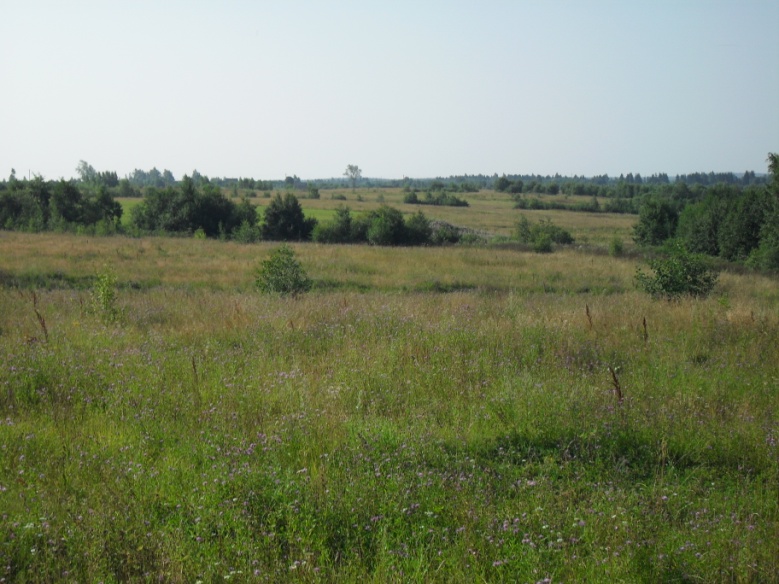 Часть1 .Деревня Кресты и её окрестности. История края.Не исчезай, мое село,Твой   берег выбрали поляны.И ты в него судьбе назлоВцепись своими тополями.Прижмись стогами на лугу,И не забудь в осенней хмариТы словно "Слово о полку"В одном бесценном экземпляре. Александрово. Примерно в 16 веке в деревне Александрово  на погосте существовала церковь «Успения Пречистые». В то время деревня называлась Олександрово и относилась к Ключицкой губе Красногородского уезда.По данным переписи 1872-1877 гг. по Опочецкому уезду  эта деревня была удалена от центра  г. Опочки на 38 верст. Далее ссылки на эту перепись будут обозначены значком (*).В 11 дворах в ней проживало  36 лиц мужского и 35 женского пола.Примерно в 16 веке в деревне Александрово  на погосте существовала церковь «Успения Пречистые». В 1896 году в деревне открылась земская школа. В ней преподавали один педагог и один священник. Обучалось 25 детей. По переписи населения 1926года в деревне проживало 117 жителей в 29 дворах. В 1929 году был образован Александровский сельский совет с центром в д. Александрово. Он существовал с 1935 по 1954 годы. 16 июня 1954г. он был  присоединён к Пограничному сельскому совету. В 1930-х годах жители деревень Александрово и Переузено создали колхоз «16-й съезд Советов». В 1930-х годах в деревне работала Александровская начальная школа. Во время фашистской оккупации района в деревне располагался немецкий гарнизон и волостная управа. 13-14 октября 1943г.  в результате большого сражения     управа была разгромлена партизанами 10 Калининской партизанской бригады, захвачены фашистские документы и руководящий состав управы. Со стороны фашистов в бою участвовали 80 автомашин, 6 танков,4 пушки и 2130 солдат из Опочецкого гарнизона, 30 солдат из деревни Лямоны, отряд из пригорода Красный  более 500 человек. На кладбище деревни  на братской могиле убитых фашистами мирных жителей установлена стела с изображением скорбящей женщины. В 1975г. в деревне был установлен памятный знак в честь погибших членов колхоза «Красный пограничник». В 1990г.  на гражданском кладбище деревни были перезахоронены останки погибших 9 советских воинов. В 1993г. насчитывалось 40 хозяйств.  В 2014г. зарегистрировано 16 жителей.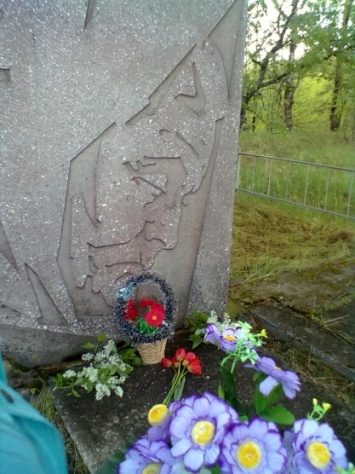 Кондратьев А.Д.4-я Ленинградская бригада/А.Д.Кондратьев, М.Е.Павлов//Заря.-1993.-16 июля(№57).-С.2.Васильева И. «Деревенька моя, деревянная дальняя…»/И.Васильева//Заря.-1993.-30 июня(№52).-С.2.О празднике деревни.Братниково - по переписи населения 1926 г. в деревне проживало 64 жителя в 17 дворах. Деревня прекратила свое существование в 1960-х годах.Бличино. Согласно переписи 1872-1877 гг. удаленность этой деревни от центра уезда-35 верст. В 5 дворах в ней проживали 11 лиц мужского и 14 женского пола. (*)По переписи 1926 года в ней проживал 51 житель в 13 дворах. Здесь находится гражданское кладбище. В 2014г. зарегистрировано 7 жителей.Батово - по переписи населения 1926г.  это был густонаселённый хутор Батово -Доброхотово, в котором  проживало 46 жителей в 13 дворах. Бараны. Другими названиями этой деревни согласно переписи 1872-77 гг. были Ершова Гора и Лаврово.  Удалена она была от центра уезда на 36 верст. В то время в 4 дворах проживало 10 лиц мужского и 12 женского пола. (*)По переписи 1926г. в ней проживало 42 жителя в 7 дворах. Здесь находится гражданское кладбище. В 2014г. зарегистрировано 9 жителей.Ворзовка Согласно переписи 1872-1877 гг. второе название ее было Березовка. Располагалась она в 35 верстах от центра уезда. В 3 дворах проживало 9 лиц мужского и 11 женского пола.(*)По переписи населения 1926г. в данной деревне  проживало 45 жителей в 9 дворах. Эта деревня находилась в 1-. от деревни Кресты. Люди покинули ее в 1947г.Вишняк. Эта деревня находилась в 3-. от д. Александрово. По переписи населения 1926г. в ней проживало 55 жителей в 12 дворах.Глушково - в 1926г. в этой деревне было 17 дворов и 63 жителя. Деревня снята с учёта в 1960-х г.Гривки большие и малые. Деревни располагались в . от д. Александрово. Жители их работали в этой деревне. По переписи населения 1926г. в Больших гривках проживал 51 житель в 11 дворах, а в Малых Гривках - в 6 дворах 29 жителей. Сейчас этих деревень не существует.Даганы. По переписи населения 1872-1877 гг. деревня располагалась в 35 верстах от центра уезда.  В 6 дворах проживало  15 лиц мужского и18 женского пола. (*) По рассказам старожилов края в этой деревне была горка Маевка. На ней были захоронены солдаты французской  и русской армии. участвовавшие в Отечественной войне 1812 года. А во время фашистской оккупации края  захоронена  убитая фашистами партизанка Катя. Впоследствии их останки перезахоронили  на кладбище в д.Александрово. В дореволюционное время в этой деревне  был фельдшерский пункт, в котором один раз в неделю велся прием.По переписи населения в 1926г. в ней проживало 72 жителя в 12 домах.В дальнейшем эта деревня слилась в . с деревней Кресты.Долгонивка - эта небольшая деревня исчезла в 1950-х годах.Жеребино. По данным переписи населения 1872-77 гг. деревня находилась в 35 верстах от центра уезда. В 4 дворах проживало 14 лиц мужского и 16 лиц женского пола.(*)По переписи населения 1926г. в деревне проживало 55 жителей в 10 дворах. Во время фашистской оккупации в деревне располагался опорный пункт полиции, состоявший из латышей.  Здесь находится гражданское кладбище. В 2014г. здесь зарегистрировано 24 жителя. Ключки - в середине 16 века погост Ключищи (Ключки) был центром Ключицкой губы Красногородского уезда. Губа располагалась на юго-западе уезда. На западе граница проходила с «немецким рубежом» по реке Лжа. Граница губы между  современными дорогами Красное-Мозули и Красное -Голышово, на юге - до деревни Поинье.В 1897г. в деревне была открыта земская школа. В ней работало 3 педагога и обучалось 74 ученика.По переписи 1926г. деревня входила в состав Гавровского сельского совета. В ней проживало 76 человек, и было 19 дворов.В годы Великой Отечественной войны в деревне располагался военный госпиталь и воинов, умерших от ран, хоронили на деревенском кладбище. В  1944г. в боях за эту деревню погибло 22 советских воина. На деревенском кладбище похоронено 60 мирных жителей, пострадавших от рук немецко- фашистских оккупантов и умерших от ран солдат.8 мая 2008 г. на  гражданском кладбище деревни был установлен Поклонный крест в память о погибших в годы войны. В 2014г. в этой деревне не зарегистрирован ни один житель. 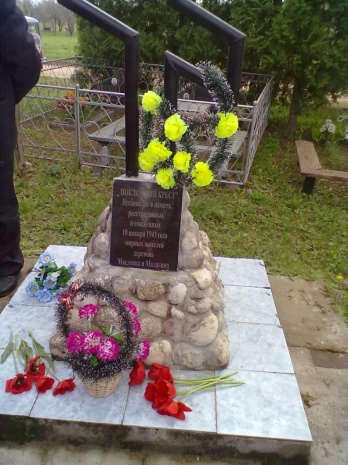 Иванов Д.Эхо минувшей войны / Д.Иванов // Заря.-2002.-19 июля.Козыревка. Деревня находилась в 2-х километрах от Малиновки. Ягодный край. Исчезла в 1976г.Красиковка. Находилась в 2-. от д. Чурово. По переписи населения 1926 г. в ней проживало 30 жителей в 6 дворах. Деревня сожжена во  время войны.Кресты. В начале 20 века на месте деревни шумел сосновый бор. Лес принадлежал влиятельному в уезде графу Львову. Позже его владельцем стал мельник - местный богач. За большие деньги он сдавал в аренду лесные угодья кулакам Баркановым.Крестьяне имели небольшие наделы земли, раскорчевывали кустарники, осушали заболоченные участки. Избы топили по-чёрному, потому что труб на крышах не было. Отсюда пошло выражение «ситницкие дымари». Лучина «святец» освещала избы по вечерам. После революции 1917 года помещичьи земли разделили, а лес стали выделять для строительства домов.Деревня Кресты получила  название позднее из-за пересечения двух дорог. А ранее  это большое сельцо называлось Юремовка ( Юриловка). В нем имелись: магазин, почта, медицинский пункт,  школа, дом культуры. Постепенно д.Кресты слилась с деревнями Дагоны, Ситниково и все они вместе стали называться Кресты.В середине 1920-х годов секретарь комсомольской ячейки Н.Я.Смирнов стал первым из комсомольцев председателем Гавровского сельского Совета. По переписи населения 1926г. в деревне проживало в 7 дворах 16 жителей. С 1927г  по 1932г. в д. Кресты был центр Пограничной волости. После упразднения Красногородского района с 1932 по 1935гг.  Пограничная волость относилась к Опочецкому району. С 1935г по1963г вновь в составе Красногородского района. В 1954г. к Пограничному сельсовету были присоединены Александровский и Гавровский.  1963г. по 1966г. ВОЛОСТЬ СНОВА В СОСТАВЕ  Опочецкого района. С 1967г. по 2001г. в д. Кресты находится центр Пограничного сельсовета и волости. С 2010г. к Пограничной волости присоединена Покровская. Центр по-прежнему остается в д. Кресты.В начале 1930-х годов в деревне была образована МТС, одна из трех в районе. На территории края образовались колхозы «Кооператор», «Красный путиловец», «Прожектор», «Новая жизнь», «Красная Горка», «Организатор». В 1938г. была открыта Крестовская двухэтажная семилетняя школа, которая во время немецкой оккупации была сожжена. Первым директором её был Иванов А.И.Во время немецкой оккупации района в деревне  размещался опорный пункт фашисткой полиции, состоявший из латышей. В самой деревне был трудовой лагерь для размещения жителей по строительству и обслуживанию железной дороги Опочка-Пыталово. В  конце войны деревня была сожжена. В 1960-1970-х годах эта деревня была центром колхоза «Искра», а затем совхоза «Руно», а в 1992-2000гг.- это был центр ТОО «Пограничное». Сейчас в этой деревне живет население, в основном, пенсионного возраста. Детей мало, находится  Покровская общеобразовательная средняя школа. Школьников привозят в эту деревню из окрестных деревень. В прежние годы в деревне имелся машинно-тракторный парк, две фермы, детский сад, совхозная контора. Известно, что во время войны деревня была почти сожжена.В 2014г. население деревни составляет 194 жителя.Стебельков Е.Приметы нового/Е.Стебельков//Заря.-1968.-27 янв.Петров П.Прошлое и настоящее Крестов/П.Петров//Заря.-1985.-30 авг.Коромыслово. По переписи  населения 1926г в деревне проживало 38 жителей в 8 дворах. Впоследствии небольшая деревня  находилась в 2-3-х км. от д.Кресты. Прекратила свое существование в 1947г. Кунгово- в 1926г. в деревне насчитывался 21 двор, в котором проживало 88 человек. В 1930-х годах жители деревень Кунгово и Люмжево создали колхоз «Красная застава». Его председателем был избран Волков В. В 2014г. в деревне зарегистрировано 8 жителей.Кушово. Деревня средних размеров. Жители работали на ферме, на полях. Сейчас там всего 4 дома. Находилась деревня в километре от Александрова. В 2014г. деревня не значится.Иполитово. Небольшая деревня, дома 2-3, находилась сразу за Рогаткиным. Самоликвидировалась.Лесной кордон. Эта деревня исчезла в 1967г. Лобаево.  Деревня находилась недалеко от деревни Пиково. По переписи 1926г. в ней проживало 67 жителей в 17 дворах. Был и одноименный хутор, в котором жила семья из 7 человек. Деревня исчезла в .Машневка. По данным переписи 1872-1877 гг. деревня называлась Мошневка. Удалена была от центра уезда на 35 верст. В 5 дворах проживало 16 лиц мужского и 19 женского пола. (*)По переписи населения 1926 г. в деревне  было 9 дворов, в которых проживало 34 жителя. И в дальнейшем деревня была небольшая, дворов 15. В каждой избе было много детей. Имелась начальная школа. Взрослое население работало в д.Кресты, до которых было 2-2,5 километра. Деревня исчезла в 1967г.Минино.  По переписи населения 1926 г. в деревне было 25 дворов, где проживало 114 жителей. Во время фашистской оккупации деревня была сожжена. Но потом отстроилась вновь. В 1943г. здесь родилась Никандрова Л.И., заслуженный работник торговли РСФСР.В советский период истории в деревне находилась ферма, стояли овцы и коровы. Здесь находится гражданское кладбище. В 2014г. в деревне зарегистрировано 14 жителей.Малагино. По данным переписи 1872-77 гг. деревня находилась от центра уезда в 36 верстах. В 6 дворах проживало 17 лиц мужского и столько же женского пола.(*) Эта деревня средних размеров находилась в 2-. от д. Вешняк. Во время Великой Отечественной войны  деревня была сожжена, а жители ее расстреляны. На месте расстрела 72 жителей деревень здесь был установлен обелиск в 1970 году.Масловка. Находилась от д. Малагино в 300-400 метрах. По данным той же переписи в 4 дворах проживало 11 жителей мужского и 10 женского пола. (*) В годы Великой Отечественной войны была сожжена в 1943г. вместе с жителями. Расправа: [о сожженных деревнях Масловка и Малагино]//Заря.-1994.-28 мая. Красный Городец. - Красногородск,2004.-С.310-313. Мокровка-по переписи населения 1926 г. в ней проживало 20 жителей в 5 дворах. Во время фашистской оккупации деревня была сожжена.Мильцево. По данным переписи 1872-77 гг. в этой деревне, расположенной в 30 верстах от центра уезда, проживало в 5 дворах 9 жителей мужского и 16 женского пола. (*) По переписи 1926 г. была  большая деревня, 16 домов и 75 жителей. До д.Кресты от нее . Когда-то в ней была ферма. В 1948г. жителей расселили. В 2014г. в деревне зарегистрирован 1 житель.Мекшино. По данным той же переписи располагалась в 32 верстах от центра уезда. В 4-х  дворах проживало 10 жителей мужского и 16 женского пола. (*) Небольшая деревенька домов 5-6.Находилась недалеко от д.Жеребино. По переписи 1926 г. в ней проживало 29 жителей в 7 домах. В 2014г. ни один житель в деревне не зарегистрирован.Малиновка. Находится на самой границе с Латвией, в 4-х километрах от  д. Александрово. Деревня была большая, домов 15-20.Имелась ферма, а в ней овцы, коровы. В 1930г. жители деревни создали колхоз «Ленинградская правда». В 2014г. в деревне зарегистрировано 2 жителя.Нюкши - в 1926г. было 2 деревни с таким названием. В деревне Нюкши было 4 двора, в которых проживало 25 жителей. В деревне Нюкши-Маслово- было7 дворов, в которых проживало 37 человек. Деревня снята с учёта в 1960-х г.Островки. По переписи 1926г. числилось 3 деревни с таким названием: Островки-Рогаткино, в которой проживало 17 жителей в 4 дворах, Островки-1(4 двора и 23 жителя) и Островки-2(4 двора и 17 жителей). Эта деревня исчезла в .Подсадница. По переписи 1926 г. в 10 дворах проживало 59 жителей. Деревня дворов 12,жителей около 40, детей около 20. В каждой семье по 3-4 ребенка. В школу ходили в Тарасовку. Во время войны немцы, отступая, сожгли деревню. Жители прятались в лесу. А когда вернулись, в деревне остался один полусгоревший дом. В нем все вместе и жили какое-то время. Затем все разъехались по своим родственникам. Заново построились всего несколько семей. Примерно в 1948г. деревню сочли неперспективной и расселили. (Записано со слов  жителей этой деревни В.Кузнецова и П.Егоровой).Палкино. По данным  переписи 1872-77 гг. считалась сельцом. Располагалась в 34 верстах от центра уезда. Имелся один двор, в котором проживало 3 жителя мужского и 3 женского пола. (*)  Небольшая деревня. Находилась в . от д.Кресты. По переписи 1926 г. в ней проживало 40 жителей в 8 дворах. Во время войны  деревня сгорела. Восстановлен был один дом Васильева Н.И., но затем и он переехал в д. Кресты.Поляково. По переписи населения 1926г. в ней проживало 140 жителей в 31 дворе. Деревня была большая, около 20 домов. Много детей. Имелась полеводческая бригада, которая работала на конюшне, на двух фермах, где стояли коровы и телята, а также разводил овец. Расстояние от деревни до д.Кресты  4 километра.В 1947г. в этой деревне родилась известная в Псковской области писатель и музыкант Т.В.Дубровская. В 2014г. ни один житель в этой деревне не зарегистрирован.Пеставец. По переписи населения 1926г. в ней проживало25 жителей в 5 дворах. Небольшая деревенька сожжена во время войны. Находилась недалеко от д. Тарасовка, в 1,5 км. от Крестов, в ней  имелась овцеферма. В 2014г. жителей не зарегистрировано.Переузено. Эта небольшая деревенька слилась с д. Александрово - в 1976г.Пиково. По данным переписи 1872-77 г. деревня находилась от центра уезда в 34 верстах. В 9 дворах проживало 29 лиц мужского и 27 лиц женского пола. (*)  по переписи населения 1926г. в деревне проживало 134  жителя в 29 дворах. В 1998 году - в 14 дворах 34 жителя. Когда-то в этой большой деревне имелась молочная ферма, летняя дойка. Сейчас осталось несколько домов. Деревня находится от трассы в , от Крестов в 12 км.В 2008 году близ деревни были подняты останки советских воинов, павших при освобождении края от фашистов в 1944г. В то время погибло  в боях за деревню, и было похоронено на гражданском кладбище деревни 17 воинов. 18 уроженцев этой деревни погибли  на фронтах Великой Отечественной войны, в том числе братья Алексей и Василий Тимофеевы, Василий и Фёдор Фёдоровы.В 1980г. была построена дорога Пиково - Мутолевка. В 2014г. в деревне зарегистрировано 5 жителей.Праздник деревни Пиково//Заря.-1995.-10 авг.Рогаткино. В середине 16 века эта деревня считалась сельцом и входила в состав Ключищей губы Красногородского уезда. Погост Ключищи ( Ключицы, Ключки). В  то время был известен землевладелец Бердинский, имевший в своём владении сельцо Рогаткино, да 18 пустошей в Ключицкой губе.По  данным  переписи 1872-77 гг. деревня находилась в 34 верстах от центра  Опочецкого уезда. В 6 дворах проживало 13 лиц мужского и 15 женского пола. По переписи 1926г. в деревне, относящейся к Гавровскому сельскому совету, жили 85 человек в19 дворах. Имелся также хутор под этим же названием, в нем проживала семья из 4-х человек. В 1933г. в деревне был образован колхоз «Искра». После освобождения края от фашистов  в 1944г. колхоз был восстановлен. В период с 1944 по 1948гг председателем его был избран Ф.И.Иванов. Здесь находится гражданское кладбище. В 2014г. в деревне зарегистрировано 17 жителей.Иванов Ф.Счастье завоевано в борьбе: воспоминания / Ф.Иванов // Заря.-1974.-23 февр.Самульцево- в 1926г. в деревне проживало 129 человек и был 21 двор. Существовал ещё хутор Самульцево - Луксты, в котором проживало 4 семьи численностью 20 человек. Деревня прекратила своё существование в 1960-х годах. Здесь находится гражданское кладбище.Ситниково. В 1926г в деревне было 3 дома и  17 жителей, сейчас 27человек, а коренных жителей три человека. (Записано со слов Александровой В.А.). Эта деревня слилась с д. Кресты в .Стредово- в 1926г. в деревне было 9 дворов и 50 жителей.Тарасовка.-  По переписи 1926г. в ней проживало 63 жителя в 12 дворах.Деревня слилась в д. Бараны в .Татарино. По данным переписи 1872-77 гг. деревня называлась Татариново. Располагалась в 38 верстах от центра уезда. В 8 дворах проживало 29 лиц мужского и 27 лиц женского пола (*) По переписи населения 1926г. в 19 дворах здесь проживало 84 жителя. В 1933г. в деревне был создан колхоз «Красный пограничник». Его председателем был избран Петров В.П.  Во время Великой Отечественной войны из деревни были мобилизованы на фронт, и погибли на фронтах братья Иван и Филипп Киселёвы; Леонид и Эдуард Осиповы.Деревня находится в 2-х км. от деревни Александрово. Сейчас в ней три жилых дома. Недалеко от деревни расположено озеро Высокое и болотные угодья. В 2014г. в деревне зарегистрировано 4 жителя.Улитово. По данным переписи 1872-77 гг.  деревня называлась Вулитово. В то время  в двух дворах проживало 5 лиц мужского и 11 лиц женского пола. Удалена она была от центра уезда на 35 верст. По переписи населения 1926г. значилось 2 хутора Улитово-Речные, в котором проживало 16 жителей в 5 дворах и Улитово-Горка, в котором жила одна семья из 5 человек. Слилась с д. Кресты в 1976г. Деревня была небольшая, домов 2-3. В советское время в ней находились ветеринарный участок, молокоприемный пункт.(Записано со слов Иванова В.Н.)Чурово. По переписи населения 1872-. в то время в ней проживало в 11 дворах 29 лиц мужского и 30 женского пола. Удаленность от центра уезда-35 верст. (*) По переписи населения 1926г. в ней было18 дворов, в которых проживало 90 жителей.  Во время войны была сожжена за связь с партизанами в . Но после войны  деревню восстановили. Все жители работали в д.Кресты. Сейчас в деревне всего 4 жилых дома. В 2014г. в деревне зарегистрировано 3 жителя.Шаршановка. Эта деревня расположена в 1,5 км. От деревни Бараны. По переписи населения 1926 г. в ней проживало 47 жителей в 13 дворах. До войны это была деревня средних размеров,  домов 5-6. Во время Великой Отечественной войны здесь находился полевой госпиталь.В 2014г. в деревне проживает постоянно 1 житель.История развития колхоза «Красный пограничник».В . образовался колхоз «Ленинградская правда», в который входила деревня Малиновка. В 1933 г. в деревне Татарино организовался колхоз «Красный пограничник», которым руководил Петров Василий Петрович. В колхоз «Красная застава» входили деревни Кунгово и Люмжево, организатором его являлся Волков Василий. В колхоз «16 съезд Октября» входили деревни Александрово  и Переузино.В 1937 году к колхозу «Красный пограничник» присоединили колхозы «16 съезд Октября», «Ленинградская правда» и все они стали единым колхозом «Красный пограничник».В 1952г. в колхоз «Красный пограничник» влились еще колхозы «Красная застава» и «Имени Дзержинского». Руководить им стал  до 1969 года Корнеев Владимир Корнеевич. Во время его правления дела в колхозе шли в гору. В1958г. насчитывалось 120-130 колхозников. Были построены 7 скотных дворов, клуб, новые жилые дома для колхозников. Доходными отраслями были молочное животноводство и льноводство. На трудодни колхозники получали  намного больше, чем ранее. В 1966-1967гг. колхоз был удостоен республиканской премии. С . по . работал Ефимов Анисим Иванович. А с июля . председателем стал Ялывчук Константин Петрович. После смены 3-х председателей дела в колхозе пошли неважно. В году он был присоединён к совхозу «Руно».                                                                                                                                                         Ветераны труда колхоза:Максимов Устин Максимович - заслуженный колхозник, Михайлова Марфа Михайловна, Никитина Нина Никитична, Иванов Александр Иванович, Тимофеев Дмитрий Тимофеевич.Участники войны- члены колхоза « Красный пограничник»:Максимов Устин Максимович, Иванов Александр Иванович,Ефимов Алексей Тимофеевич, Афанасьев Алексей Афанасьевич,                                                                                                                                                                                                                                                                                                                                                                                                                                                                                                                                                                                                                              Степанов Иван Степанович, Павлов Иван Павлович,  Сергеев Федор Сергеевич ,Яковлев Иван Архипович, Дмитриев Кирилл Дмитриевич, Федоров Нестор Федорович, Иванов Леон Иванович, Владимиров Николай Семенович, Тимофеев Дмитрий Тимофеевич.Часть 2.Край мой тихий. История деревень бывшего Пограничного сельского совета.Разговор о прошлом и настоящем деревень, входящих в зону обслуживания  Пограничной библиотеки.«Жив народ, пока жива его историческая память» В.Астафьев.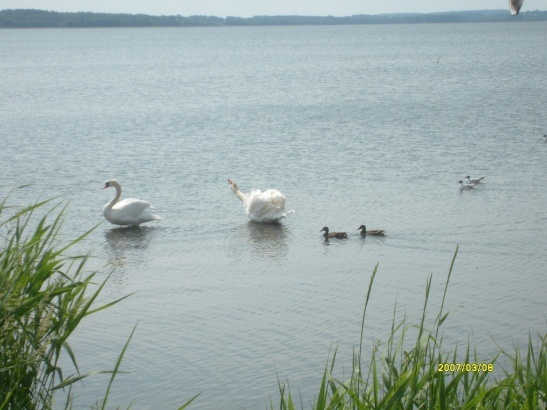  Авдеенки. По переписи населения Российской империи 1872-1877 годов Опочецкого уезда в этой деревне проживало 26 жителей мужского и 29 жителей женского пола в 9 дворах. От центра уезда  деревня была удалена на 49 верст. Здесь и далее ссылки на данную перепись населения будут обозначены символом (*).По переписи 1926года-39 дворов и 164 жителя, а в 1998 году-1 двор и 1 житель. Постановлением областного Собрания депутатов от 29.04.1999г. эта деревня была снята с учета.В . деревня вошла в состав колхоза «Победитель» с центром в  д. Челаново. А к концу . в деревне был один жилой дом. В ней жила  Федорова Евдокия Федоровна.Деревня снята с учёта в 1999г.Белоборье.По переписи населения 1926 года в деревне было 20 дворов, где проживало 122 жителя.Известно, что в . на базе деревень Белоборье и Рудиновка был организован колхоз «Красноборье». Первым его председателем был Иванов Александр. В годы Великой Отечественной войны из деревни ушли на фронт и не вернулись 11 мужчин.В настоящее время такой деревни нет. Она снята с учета решением обл. исполкома  № 246 от 27 мая 1988 года.До войны в этой деревне проживало 122 человека. Насчитывалось 20 дворов.Саков В.Деревенька моя деревянная/В.Саков//Заря.-1988.-28 мая.Бозовка-в 1926г. было 15 дворов и 82 жителя. В 1930-х годах при обустройстве государственной границы с Латвией жители этой деревни были отселены от границы. Деревня снята с учёта в 1950-х г.Бержевка- в 1926г. существовало 4 деревни с таким названием: Бержевка(6 дворов и 28 жителей), Бержевка-2(6 дворов и 26 жителей),Бержевка Малая( 3 двора и12 жителей), Бержевка Большая(2 двора и 9 жителей).Будково- в 1926г. существовало 2 деревни с таким названием: Будково-1( 3 двора и 15 жителей),Будково-2(7 дворов и 37 жителей),а также 2 хутора Будково Большое(1 двор и 6 жителей),Будково Малое(2 двора и 6 жителей).7 уроженцев деревни Будково погибли на фронтах Великой Отечественной войны, в т.ч. братья Алексей и Александр Егоровы, братья Алексей и Андрей Егоровы, братья Дмитрий и Иван Васильевы. Ганьково.Согласно переписи  населения 1872-1877г. в то время существовали 2 деревни с таким названием. Удаленность от центра уезда-37 верст. В одной из них было 12 дворов и проживало36 лиц мужского и   38 женского пола, в другой-4 двора и 9  лиц муж.  и 12 жен. пола.(*)В 1926 году в Ганькове большом проживало в 24 дворах 101 житель, а в Ганькове малом – в 11 дворах 48 жителей. Однако,  уже в 1998 году  Ганьково малое исчезло.В 2014г. в деревне зарегистрировано 37 жителей.Ганьково (Боровье)- третья по счету деревня с таким названием.По переписи населения 1872-1877 годов  в ней проживало в 11 дворах 27 лиц мужского и 30 лиц женского пола. Удаленность от центра уезда-40 верст. (*)В настоящее время в деревне Ганьково проживает около 20 человек, в основном люди преклонного возраста. Находится эта деревня от центра д. Треньки в трех километрах. Зданий социо - культурного типа в деревне теперь нет.  Жителей обслуживает автолавка Красногородского райпо, а духовную пищу дает Пограничная библиотека.Когда-то эта деревня состояла из двух: Ганьково Большое и Ганьково малое. Больше домов было в Большом. В . в деревне было 24 двора, где проживало около 100 человек, в 1998 .-19 домов и 34 человека. О Малом Ганькове уже давно люди  не вспоминают, так как жители стали жить в одной деревне Ганьково.До революции в деревне была земская школа, построенная в 1902г., где обучался 51 ученик. Работало два учителя, в том числе священник. Она была одна из немногих, имевших своё здание.До войны в . в деревне был организован колхоз «Красный Фронтовик». Первым председателем его был Мусаков Василий. В состав колхоза входили в то время деревни: Ганьково, Растворы, Долговинка, Речные, Бержевка, Ситняк, Лединки и Круглый Бор. Имелись также: школа, почта, клуб и сельский совет.В 1944г. при освобождении деревни от фашистов погибло, и было похоронено на гражданском кладбище 17 советских воинов.Недалеко от деревни находится знаменитая «Кудрявая сосна», чудесное дерево. Она знакома всем жителям района и области. Возможно, что ей более 200 лет. Она объявлена памятником природы и находится под охраной. По состоянию кроны  характеру местности можно сказать, что когда-то это дерево было отдельно стоящим.Именно здесь отдыхал незабвенный Пушкин, когда в августе 1825 года катил в коляске, чтобы встретиться со своим лицейским другом Горчаковым.У всех жителей района была традиция (пока сосна был жива): отмечая свадьбу, ездить к «Кудрявой сосне».Впрочем, это старое дерево давно высохло.В паспорте областного управления Всероссийского общества по охране памятников истории записано: «Сосна Кудрявая у д. Ганьково. Нетипичная шарообразная форма кроны сосны обыкновенной. Окружность ствола ., диаметр 134,высота ., ширина кроны 12м.»«Близ дороги стоишь ты, могучая,Пораскинула свой шатер,С буйным ветром и грозными тучами,Свой извечный ведешь разговор». Габоны.Согласно переписи населения 1872-. деревня носила название Габаны. Удалена была от центра уезда на 47 верст. (*) В 9 дворах в ней проживало 26 лиц мужского и 28 женского пола.Название деревни произошло от названий «габуси» или «габон», т. е. багульник. С 1890 года в деревне действовала Габоновская земская школа. В ней преподавал профессиональный педагог и священник. Обучалось 50 детей.В 1926 году в 13 дворах проживало 73 жителя. В те годы существовали и  Габоны малые. В 12 дворах проживало 68 жителей. В 1932г. в деревне был образован колхоз «Красный партизан». Первым председателем его был Баринов Яков.В 2014г. в деревне зарегистрировано 4 жителя.Во время  фашистской оккупации Красногородского района в деревне находился немецкий полицейский отряд. Неоднократно происходили бои с партизанами, действовавшими на территории края.За деревней на горе, в сосновом лесу находится кладбище, где стоит обелиск (пирамида) на месте захоронения погибших воинов в годы Великой Отечественной войны.Из воспоминаний местных жителей: «При прохождении наших войск в июле .      на кладбище были захоронены погибшие воины. В начале 50-х годов производилось перезахоронение. Но сделано это было     почти условно, т.к. трупы еще не полностью разложились, и забрать их было трудно. Взяли лишь часть, а большинство осталось на месте. Поэтому могила сохранена».По данным военкомата  на гражданском кладбище в д. Габоны были захоронены:1.Брюшинин Николай Михайлович, рядовой, погиб 21.07.1944.Владимирская область.2.Вишнев Владимир Иванович, партизан 11КПБ, погиб14.07.1944г. Витебская область.3.Дружинин Тихон Сергеевич, лейтенант 44-ИСП, погиб 19.07.1944.Ростовсая область.4.Пивоваров Николай Дмитриевич, Рядовой 297-ОСМБ, погиб 20.07.1944.Псковская область5.Кухобе Владимир Дмитриевич, рядовой 380-ОСБ, погиб 20.07.1944.Казахстан6.Потин Иван Павлович, Сержант 297-ОСМБ, погиб 20.07.1944 г. Ярославская область.7.Семенов Иван Иванович, партизан, погиб 14.07.1944 г. Себежский район.Жители колхоза «Маяк» чтят память погибших в день Победы 9 Мая и в дни поминовения усопших. Ионики. Второе название этой деревни Ломы. Согласно переписи 1872-1877 гг. она находилась в 40 верстах от уездного центра, и  в 19 дворах в ней проживало 45 лиц мужского и 41 женского пола.(*)По переписи 1895года в деревне значится 24 двора, где проживало 80 мужчин и 74 женщины.Находится эта деревня от центра колхоза «Маяк» на расстоянии 15-. В настоящее время там проживает 10 человек. В основном люди пенсионного возраста. В 1926 г. в д. Ионики (Еники) имелось 42 двора, где проживало 176 человек. Имелась и деревня Ионики. Здесь в 5 дворах проживал 21 человек. В начале 1920-х годов в этой деревне часто задерживались нарушители государственной границе. Пограничники Лямоновской заставы иногда вели настоящие бои. Об этом оставил свои воспоминания начальник Лямоновской заставы М.Дриго. Именем одного из погибших пограничников была названа изба-читальня, открытая в деревне Ионики.В начале 1930-х годов в этой деревне насчитывалось 42 двора, где проживали жители в количестве 176 человек. Был организован колхоз «Красный Остров».Уроженец этой деревни А.А.Афанасьев во время Великой Отечественной войны был награжден четырьмя орденами Красной Звезды, двумя орденами Славы. В 2014г. в деревне зарегистрировано 8 жителей.Дриго М. В далекие двадцатые в крестьянских избах/ М.Дриго// Заря.-1988.-2 апр.;8 апр.; 9 апр.Козыревка- в 1926г. насчитывалось в этой деревне 16 дворов и 71 житель. Кривино (Кривины).Расположена эта деревенька в трех километрах от центра, где живет один человек Виноградов Иван Николаевич,1934 года рождения. Он пенсионер, а в прошлом хороший механизатор.В конце 1920-х годов в этой деревне насчитывалось 19 дворов и проживало 75 человек. В . деревня вошла в состав колхоза «Победитель» с центром в д. Челаново.В 2014г. в деревне проживает постоянно 3 жителя.Котляровка.Согласно переписи 1872-1877 гг. в те годы в этой деревне в 16 дворах проживало 46 лиц мужского и  35 женского пола. Удаленность от центра уезда- 40 верст.(*)По переписи 1895 года в деревне был 21 двор, где проживало 77 мужчин и 76 женщин. Земли значилось 127 десятин.Такой деревни сейчас уже не существует. Она снята с учета постановлением областного Собрания депутатов  от 29.04.1999г.Из источников известно, что в . в деревне существовала земская школа, где обучалось 26 учеников. Им преподавали два учителя, в том числе один священник.В конце 1920-х - начало 30-х годов в деревне Котляровка был организован колхоз «Красный пахарь». В деревне насчитывалось 30 дворов,107 жителей. Деревня снята с учёта в 1999г. Лямоны.Деревня Лямоны расположена на западе района на границе  с Латвией.Название связано с диалектичным словом «ляон» (лемон)- черт, заимствованным из прибалтийских или финских языков. Однако, по-видимому, не прямо, а через неканоническое имя Ляма, Лемон или фамилию Лямонов.Судя по названию Лямоново, которое носила в 18-19 веках деревня, оно произошло от прозвища жителей,  Возможно, по аналоги с формами названий латышских хуторов и деревень.Из книги С.С.Мельникова «О чем говорят географические названия»: историко-лингвистические и краеведческие заметки. - Л.:Лениздат,1984.-199 с.Лямоны  являются  известной в истории деревней. В начале 19 века этим имением владел А.Н.Пещуров, предводитель опочецкого дворянства. Богатое имение стояло на живописной речке Льже. Двухэтажный барский дом был окружен большим парком, часть которого сохранилась до наших дней. В августе 1825г. в Лямонове (Лямонах) гостил племянник А.Н.Пещурова А.М.Горчаков, лицейский друг А.С.Пушкина. Поэт, сосланный в Михайловское, узнал об этом и навестил Горчакова. В честь этой встречи накануне 205- летия со дня рождения А.С.Пушкина состоялось установление в деревне памятного мемориала.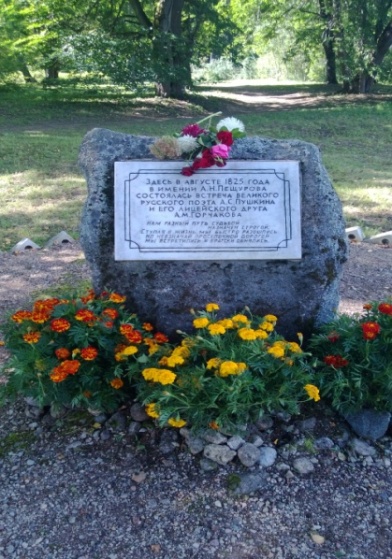 Во второй половине 19 века. Вплоть до Октябрьской революции, село принадлежало династии  баронов Фридериксов. Нужно отметить, что в дореволюционный период село Лямоново входило в список интереснейших  богатейших сел на территории Опочецкого уезда Псковской губернии.Гордостью села является богатейший по своей флоре, прекрасно спланированный с многочисленными аллеями, прудами и купальнями, парк.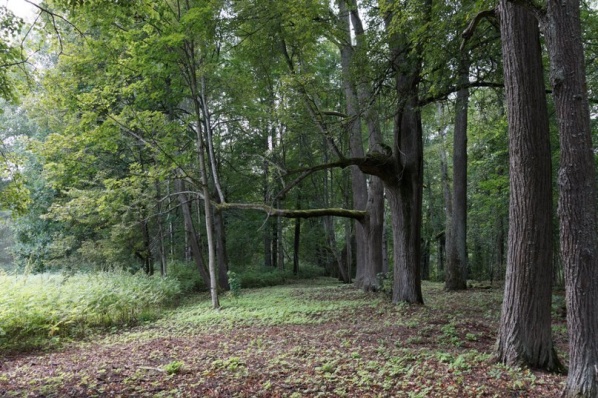 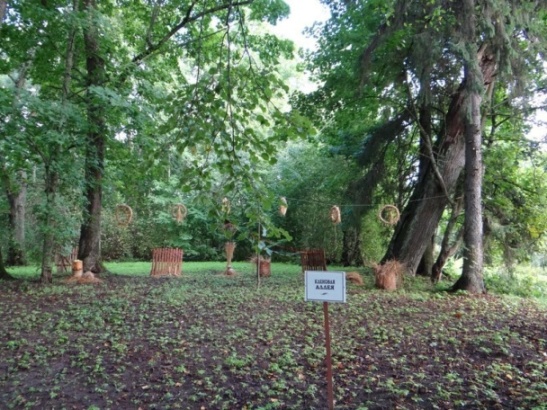 В основе парка – сеть взаимно-пересекающихся аллей, которые разграничивали участки усадьбы: господский дом с центральной поляной, оранжереей, сад, огород, купальню и водоём. Открытые  пространства внутри и вне были оформлены пейзажными группами деревьев и декоративных кустов и «зелёными беседками» (т.е.круговыми посадками).Возраст сохранившихся деревьев – 180-200 лет. Подъездная аллея к дому состояла из дубов. С востока к парку подводила ясеневая аллея, а лиственничная аллея ограничивает бывший оранжерейный участок.Южная липовая аллея вела раньше к  барской купальне. Окружная дорога была обсажена жёлтой акацией, рябинником и клёнами. К церкви и семейному некрополю вели 2 аллеи.На начало 1875 года в селе имелись: православная кирпичная церковь, винокуренный завод, солодовня, мельница. По переписи населения 1872-1877гг. в эти оды в ней проживало в 5 дворах 4 мужчины и 6 женщин. Удалена она была от центра Опочецкого уезда на 40 верст (*).По переписи 1895 года в деревне насчитывалось 25 строений, жителей 1 мужчина и 4 женщины. Земли удобной 210 десятин, неудобной  20 десятин, лесу 58 десятин.Численность населения  деревни Лямоны подтверждает тот факт, что обработка господской земли, работа на мельнице и в других местах велась жителями соседних деревень Нивки, Котляровка и Ионики.Господский дом и церковь были уничтожены в 1918 году. Остальные постройки исчезли с лица земли за ветхостью. Землю передали крестьянам. В 1926 году в деревне числилось 19 дворов и 98 жителей. В те годы рядом находились и хутора Лямоновский Волок (1 двор и 5 жителей), а также Лямоновская Дача (1 двор и 3 жителя).В начале 1930-х годов основная масса лямоновских крестьян вступила в организованный  колхоз «Имени Дзержинского» и построила сложный по тому времени полностью механизированный зерноток. Руководил всеми работами  механик-самоучка Григорий Дмитриевич Соловьев. В это же время в колхозе была построена новая кузница. В середине 1930-х построили новый клуб. Работали детские ясли и школа (начальная), был открыт магазин, имелась своя небольшая электростанция.В начале 1920-х годов стала строиться Лямоновская застава. Штаб размещался в бывшей оранжерее дворянского имения. Сначала пограничники жили в землянках, а потом с 1923  г. стали строиться дома. Граница только осваивалась, даже не было контрольно-следовой полосы. Полоса по всей длине границы  шириной 20 метров была создана в 1937-1938 гг. В парке поддерживался порядок. Впоследствии на заставе были построены дом для комсостава, казарма, баня, конюшня, небольшая электростанция. Все эти здания были уничтожены немцами во время Великой Отечественной войны в 1944 г.В деревне размещалась застава, которая была не только бдительным сторожем границы, но и являлась культурно-организационным звеном в жизни колхоза.Грянул 1941-й год. Он крупно изменил жизнь села Лямоново. Наступили тяжелые дни оккупации, которые длились целых три года, до 20 июля .Село залечивало свои раны, начало собирать силы. После войны открылась в деревне и школа. В 1950-1960гг. в Лямонах была крупная животноводческая ферма. На территории парка были построены молокозавод и клуб.Затем началась эпоха укрупнения колхозов.Долгое время деревня Лямоново входила в состав колхоза «Маяк» Пограничной волости. Грустная картина открывается перед взором  человека, посетившего это село. Трудоспособного населения осталось, считанные единицы и те не имеют работы. Так как животноводческая ферма, являвшаяся местом трудоустройства, была закрыта. А двор по винтику и кирпичику растащили.Дичают и зарастают кустарником плодородные земли.Частыми гостями деревни бывают ученики Крестовской средней школы, которые своими силами немного наводят порядок в Лямоновском парке (информация о парке имеется в Пограничной библиотеке).С 1991г. вновь появилась граница с Латвией. Ежедневно погранотряды идут вдоль линии границы, которая осталась по старой  реке Лжеца, значит и они гости деревни Лямоны.В 2004 г. было решено возродить проведение мероприятий в честь памятной встречи А.С.Пушкина и А.М.Горчакова. Тогда у памятного места была проведена  4 июня 2004 г.торжественная церемония установки мемориального камня. Более масштабно праздник стал отмечаться в 2010 г., он получил своё имя и был приурочен к годовщине встречи. С этого года праздник «В тиши аллей» приобрёл районное значение и получил известность за пределами края.Важность его в том, что стали выделяться средства для благоустройства парка, проводятся акции по его уборке, краеведческие экскурсии. На Лямоновском гражданском кладбище были вновь установлены надгробные плиты с могил Пещуровых, снятые в первые годы Советской власти.В 2014г. в деревне Лямоны зарегистрировано 27 жителей.Сергеев И.Храня память о Пушкине/И.Сергеев//Заря.-1990.-26 янв.-С.6.Лямоново: история села//Псков. Правда.-1999.-26-27 марта. - С.11.Игнатьев Д.В Лямонах установили памятный знак/Д.Игнатьев//Заря.-2004.-16 июня.Наумов Ю.Н.О Лямонове и о себе: из биографического дневника/Ю.Н.Наумов//Думы. Вып.3.-Красногородск,2007.-С.43-53.Ворзова Н.И. Встреча в Лямоново. Владельцы Лямоновской усадьбы Пещуровы. Лямоновская усадьба./ Н.И.Ворзова, Т.Крамар// Думы: альм. Вып.2. - Красногородск, 2005.- С. 52-58.Ворзова Н.Судьба Лямоновской усадьбы после ./Н.Ворзова, Т.Крамар // Думы: альм. Вып.3.-Красногородск,2007.-С.53-58.Лямоны, какими я их помню: воспоминания жительницы п.Красногородск Немыкиной Тамары Васильевны«С 1975 по 1980 годы я работала педагогом русского языка и литературы в Крестовской  восьмилетней школе. Традиционно в конце учебного года школьники данной школы ходили в поход в д. Лямоны и до реки Лжа. Большую часть пути шли пешком, а частично ехали на автобусе. По самому парку можно было тогда проехать на машине. Дорожки были широкие, все было скошено. Помню, что у самого входа в парк росли два кедра, а недалеко от них барбарис. Однако аллей уже в те годы видно не было. Просматривались лишь отдельные деревья. Во всех прудах Лямоновского парка была вода. Пруды находились недалеко от большой поляны. И еще помню, что тогда была традиция на старинном Лямоновском кладбище убирать и ухаживать за могилой расстрелянного в годы Великой Отечественной войны партизана Толи Терентьева.Что касается дня сегодняшнего, то я считаю так. Нужно принимать участие во всех проектах, которые дадут возможность развивать данную территорию. Думаю, что можно восстановить пруды. Но делать это должны специалисты. Если возить людей на экскурсии, то надо обустроить дорожки так, чтобы по ним можно было пройти в любой обуви. Я считаю также, что в поселке помимо улицы Пушкина можно основать и сквер Пушкина».  Нивки. Согласно переписи населения 1872-1877 гг. в эти годы в 3 дворах деревни проживало 12 лиц мужского и 13 женского пола. Удаленность от центра уезда- 39 верст.(*)Название этой деревни связано с признаками сельскохозяйственной деятельности.В 1933 году был организован колхоз «Красный пахарь», в который входили деревни Котляровка и Нивки.В конце 1930-х годов в деревне насчитывалось 5 дворов  23 жителя.9 уроженцев этой деревни погибли на фронтах Великой Отечественной войны, в т.ч. братья Алексей и Иван Ларионовы.В 2014г. в деревне проживает постоянно 2 жителя.Летом в пустующие дома приезжают дачники из городов на отдых, и деревня как бы вновь оживает.Ольховики - в 1926г. было 8 дворов и 80 жителей. В начале 1930-х годов при обустройстве государственной границы с Латвией жители этой деревни были отселены от границы.Отево (Отево-Петрухново)- в 1926г. в этой деревне  Пограничного сельского совета проживало  69 жителей в10 дворах. Порожек.Второе название этой деревни Порошки. Согласно переписи населения 1872-1877 гг. удалена она была от центра уезда на 50 верст. В 8 дворах в ней проживало 16 мужчин и 17 женщин.(*)Эта деревня снята с учета постановлением облисполкома от 25.05.1988.Видимо, название деревни произошло от слова "порог". Река, изобилующая порогами, опасная.На начало 1930-х годов в деревне насчитывалось около 120 человек, которые проживали в 21 дворе. Здесь же был организован первый колхоз под названием «Победитель» с центром в д. Челаново.В деревне работала мельница, построенная еще в 1903 году. Стояла она на реке Лже. Со всех сел приезжали сюда люди, чтобы размолоть зерно на муку.В 1913 году был выстроен из камня амбар для хранения зерна.В  конце 1940-х годов  колхозом «Победитель» была запущена 3-х турбинная мельница производительностью 6 тонн зерна в сутки. От нее работали крупорушка, шерсточесалка и пилорама.До наших дней сохранились эти здания, хотя уже наполовину разрушены. Сейчас часто приезжают   сюда  люди, чтобы отдохнуть на природе и искупаться.Около мельницы есть большая поляна, окруженная высокими деревьями. Есть предположение, что здесь были постройки мельника. На поляне можно увидеть огромный камень. На нем высечен крест. Скорее всего, это чье-то надгробие. (Снимок камня-валуна)Во время освобождения края от фашистских оккупантов при форсировании реки Лжа  в июле 1944 г. погибло много советских солдат. В деревне Порожек  на гражданском кладбище похоронено 24  воина. Деревня снята с учёта в 1988 г. Пушмачи. Название деревни  по переписи населения 1872-1877 гг. было Березница. Удаленность от центра уезда-48 верст. В то время в 10 дворах в ней проживало 23 мужчины и 16 женщин(*). Сегодня на месте этой деревни растет несколько огромных лип.В начале 1930-х годов в этой деревне было 22 двора, где проживало 93 человека. Был организован в . колхоз на базе этой деревни под названием «Большевик». Его первым председателем был Алексеев Дмитрий. А первыми активистами - организаторами колхоза: Романов Афанас, Алексеев Павел, Романов Николай, Власов Николай, Иванов Сергей. Лучшие люди  довоенных и послевоенных лет: Романов Афанас, Иванов Сергей, Алексеев Павел, Иванов Николай, Власов Василий, Митрофанов Ефим, Власова Тамара.Во время освобождения края от фашистских оккупантов шли ожесточенные бои. Много советских воинов погибло при форсировании реки Лжа.	В деревне Пушмачи на гражданском кладбище  похоронено 20 советских солдат.В 2014г. в деревне зарегистрировано 3 жителя.Кошевая К.Бабушкин рассказ/К.Кошевая//Заря.-2004.-2 апр.-С.2.Конов Ю.В бою за деревню Пушмачи/ Ю.Конов//Заря.-2013.-22 февр.-С.1.Ращины- в 1926г. это была густонаселённая деревня, в которой насчитывалось 26 дворов и проживало 115 жителей. В начале 1930-х годов при обустройстве государственной границы с Латвией жители этой деревни были отселены. Рудиновка. Происхождение названия  этой деревни неизвестно. Однако по данным переписи 1872-1877 гг. в 7 дворах в ней проживало15 лиц мужского и 12 женского пола. Удалена она была от центра  уезда на 45 верст.(*)Из списка данных населенных пунктов, количества дворов и проживающего населения, в книге «Красный Городец» известно, что на 1926г. в д. Рудиновка было 10 дворов и проживало 65 человек. В 1932 г. в д. Рудиновка и Белоборье был образован колхоз «Красноборье» Горшановского сельского совета. В этот колхоз входили  также деревни: Островки, Самульцево. Первым председателем его был Иванов Александр. В 1930-х годах в деревне работала Рудиновская начальная школа.В 2014г. в деревне 9 домов и 6 постоянных жителей. Все пенсионеры.Деревня расположена в . от центра колхоза. Сюда приходит автомагазин, где жители закупают нужные продукты. Все жители пользуются услугами библиотеки.С 1930-х годов по середину 1970-х в деревне работала начальная школа.Имелись фермы, но, увы, все ушло в прошлое. Растворы.           В середине 16 века территория этого края входила в состав Никольской Дрецкой губы с центром в погосте Дреча. Она занимала северную часть Красногородского уезда. Сегодня это сектор между рекой Синей с востока, рекой Лжой на западе и дорогой Красное-Голышево. В неё входили деревни Растворово Осиновец Сысоев, Лаврово, Олексино и пустоши. В то время был известен землевладелец Меньшик  Борисов сын Козодавлев. Он владел деревней Растворово-Осинец Сысоев и 28 пустошами в Дрецкой губе.Из переписи населения 1872-77 гг. известно, что в то время в 4 дворах в ней проживали 22 человека мужского и 23 женского пола. Удалена она была от центра уезда на 38 верст.(*)Находится эта деревня в 2-х км. от д. Треньки. В настоящее время здесь проживает 1 семья.Со всех сторон деревню окружают поля, которые зарастают кустарниками. Недалеко от деревни протекает речушка Цаплинка, где построили свои дома-хатки бобры. В километре от деревни находится «Липовая гора». В этом месте много грибов и ягод, здесь же можно полакомиться орешками. Орешника тут растет очень много. Рядом с деревней находится Растворское болото, где есть клюква.На начало 1930-х годов в деревне насчитывалось 14 дворов, где проживало 74 человека. Семьи держали скот, земельные наделы, имели сады.Из воспоминаний Иванова Ивана Ивановича, родившегося в д. Растворы в 1918г.«Когда мне было 10 лет, в нашем хозяйстве имелось: корова, лошадь, две избы (старая нежилая), два амбара, хлев, гумно с ригой, сад, пять семей пчел.Семья наша состояла из семи человек: отец, мать, три сына и две дочери.В 1929г. начали организовывать колхозы. Отец в колхоз не записался и семью признали кулацкой. Начали все конфисковывать. Оставили только то, что было на себе. В 1932г. пересели в д. Речице, в дом к Тимофееву Василию. В 1933 г. вновь разрешили переехать в Растворы. Два брата уехали на лесозаготовки в Мурманскую область. Он заработали денег и купили поросенка. Но держать его приходилось в подвале из-за боязни конфискации.Вскоре семья переехала в другую деревню в . от Раствор - Ситняк.»Первый колхоз в д. Растворы назывался «Красный путиловец». Организован он был в 1933 году. Его председателем был Александров Илья Александрович. В начале 1934 года колхозы «Красный фронтовик» и «Красный путиловец» были объединены в один с наименованием «Красный фронтовик», центр колхоза был в д. Ганьково. Председателем был избран Александров Илья Александрович. В этом качестве он проработал с 1934 по сентябрь 1939 года. В колхоз «Красный фронтовик» тогда входили деревни: Ганьково, Растворы, Долгонивка, Речные, Бержевка, Ситняк, Лединки и Круглый Бор. Первыми активистами-организаторами этого колхоза были Мусаков Василий, Семенов Игнатий, Егорова Мария, Егоров Иван, Махнов Александр, Васильев Иван, Семенов Константин, Александров И.А.Лучшие люди довоенных и послевоенных лет этого колхоза: Егорова Мария, Никифорова Анна, Александрова Ольга, Семенов Игнатий, Леонов Андрей, Гурьев Роман, Данилов Александр, Никифоров Степан, Васильева Екатерина, Ильина Елена, Иванова Елизавета, Вишнякова Антонина, Вишняков Алексей, Тимофеев Василий, Ильин Алексей.Во время войны в деревне проходили жестокие бои. По рассказам Вихровой Валентны Александровны в деревне около дома Александровых наши оставили раненых бойцов в количестве 6 человек и с ними медсестру. Вскоре пришли немцы. Они зверски расправились с ранеными. Жители похоронили их, накрыв простынями, в общей могиле в начале деревни. Посадили деревца. Впоследствии останки бойцов были перезахоронены на мемориальном кладбище п. Красногородск.Жива деревня, пока жив хотя бы один ее житель.А название деревни произошло, видимо, от слова «растворять». Может это и так, ведь душ сельчан всегда были открыты навстречу друг другу.В 2014г. в деревне зарегистрировано 4 жителя.Самульцово - в этой деревне в 1926г. насчитывался 21 двор  и 129 жителей. Был ещё хутор Самульцово - Луксты, в котором было 4 двора и 20 жителей. В 1930-х годах при обустройстве государственной границы с Латвией жители этой деревни были отселены от границы.Тарасовка - деревня Гавровского сельского совета Пограничной волости. В 1926г. в ней проживало 63 человека в 12 дворах. Треньки.Название деревни вторично, по прозвищу жителей. Первоначально Тренькино, от неканонического имени Треня Тренька (Третьяк).100 лет назад деревня имела второе название - Васильково. Находилась она при ручье Холомнянка. По переписи населения 1872-1877 гг. в 14 дворах  проживало лиц мужского-41 и женского- 37 человек. Удаленность от центра уезда-47 верст.(*)Расположена деревня на западе Красногородского района и является центром колхоза «Маяк». В настоящее время в деревне проживает 145 человек: из них дети до 14 лет-23,от 25лет до 54- 70 человек, свыше 55 лет-25 человек.В деревне работают: магазин, почта, клуб и библиотека. На конец первого полугодия . прекратит свое существование колхоз «Маяк». Распродана вся техника, запущены поля, нет ни одной фермы. В то время как раньше на ферме содержалось 300 голов крупнорогатого скота. Прекратил свою работу механизированный ток. Зато в личных хозяйствах у жителей деревни появились машины и трактора для обработки земельных участков. В деревне много безработных, которые стоят на бирже труда.  Многие     занимаются сбором металлолома, ягод и грибов. На это и живут. В конце 1920-х и начало 30-х годов в деревне насчитывалось 29 дворов, где проживало 102 жителя. Эти годы совпали с коллективизацией. Земли отошли к колхозу «Красный пограничник» (В то время в каждой деревне был колхоз). Образован  этот колхоз в 1933 году.Первым председателем его был Андреев Василий. А первыми активистами были: Козлов Василий, Яковлев Николай, Нестеров Иван, Никитин Василий, Федоров Василий, Сергеев Петр, Сергеева Анна, Николаева Екатерина. В 1930-х годах в деревне работала Треньковская начальная школа.При освобождении Красногородского района от фашистов советские войска понесли большие потери при  форсировании реки Лжа. В деревне Треньки на гражданском кладбище  похоронено 11 советских солдат. После войны колхоз объединили с другими колхозами, и он стал называться «Большевик». Центр колхоза был в деревне Треньки. Его председателями  были: с 1948г-Тошнев Франц Михайлович, с 1950 г-Певзнер Нина Григорьевна, с 1951г. - Еремеев Петр Михайлович. В это время в деревне были фермы, мастерские, зерноток, кузница работали клуб, почта, медпункт, магазин.В 1950 году колхозы «Красноборье» и «Красный партизан» объединились в один под наименованием «Красный партизан». Центром его стала деревня Габоны. Председателем Кузьмин Федор. Далее в . колхоз «Большевик» объединился с колхозом «Красный партизан». После этого объединения центр колхоза был перенесен в деревню Треньки.Колхоз получил наименование «Большевик». Его председателем в период с 1958 по сентябрь 1961 года стал Еремеев Петр Михайлович.В 1966 году Красногородский район объединился с Опочецким. Наименование стало Опочецкий. А так как в Опочецком районе уже был колхоз «Большевик», то решено было переименовать колхоз, находящийся в Треньках. Он стал называться «Маяк», его центр остался в д. Треньки, а руководить им  с сентября 1961 года начал Андреев Михаил Степанович.В 1970-е годы шло массовое награждение правительственными наградами работников сельского хозяйства. Среди них был и наш председатель Андреев Михаил Степанович. За свою добросовестную работу он был награжден орденом «Знак Почета».После перехода его в 1973 году на другую должность колхоз возглавил Каштанов Виктор Николаевич. Во времена его правления в деревне было построено множество домов усадебного типа, новый магазин, контора, детский сад - ясли, начальная школа. Введена в строй новая дорога Треньки - Рудиновка.Шло время.  Менялись председатели в колхозе, менялась  жизнь в деревне.В 1992г. в деревне была создана пограничная застава, которую в 2006 году перевели в райцентр. В 1993 году  сдан в эксплуатацию комплекс школа-детский сад. В 2007 году ввиду малочисленности детей школу объединили с Крестовской, а в это здание перевели Пограничную библиотеку и клуб. В 2014г. в деревне зарегистрировано 122 жителя.Мельников С.Е.Треньки/С.Е.Мельников//О чем говорят географические названия. - Л.:Лениздат,1984.-С.178.Васильев П.Деревню стало не узнать/П.Васильев//Заря.-1992.-28 апр.Челаново.По переписи населения 1872-1877 гг. в этой деревне, Удаленной от центра уезда на 48 верст, проживало в 4 дворах 12 лиц мужского и 13 лиц женского пола.(*)Деревня Челаново находится в трех километрах от центра колхоза «Маяк». Сейчас в ней проживает 5 человек, в т.ч. один школьник. В деревне насчитывается 3 дома.В далекие 1930-е годы в этой деревне проживало 50 человек в 9 дворах. В 1926 году имелась деревня под названием Челановская дача. Там в 4 дворах проживало 23 человека.В 1933 году на базе деревень Челаново, Кривино, Авдеенки, Порожек был образован колхоз «Победитель» с центром в д. Челаново. Первым председателем его был Чиркунов Егор. А первыми активистами - организаторами: Лебедев Павел и Алексеева Елена.В 1980-е годы в деревне была большая молочно-товарная ферма крупного рогатого скот а. Вокруг деревни были проведены мелиоративные работы. На землях выращивали зерновые культуры и картофель. В 2014г. в деревне зарегистрировано 6 жителей.Часть 3.Летопись Золотовского краяБалашовка - деревня располагалась на правом берегу реки Синей в  от д. Бахирево и относилась  к Покровскому сельскому совету. По переписи . в этой деревне было 5 дворов и проживало 23 жителя. В Балашовке родился Герой Советского Союза Н.В.Богданов. Его отец, Василий Богданов, бывший питерский рабочий, участник штурма Зимнего дворца, участвовал вместе с сыном в становлении Советской власти.В . семья переехала в Бахирево. Василий Андреевич был первым председателем колхоза в Бахиреве. Сейчас в д. Золотово проживают родственники Богдановых.Деревни Балашовка перед войной уже не было, ее жители перебрались в Бахирево.Бахирево (Бахарево)На правом берегу реки Синей, напротив д. Золотово, стояла небольшая деревенька Бахирево. С этим названием связаны древние памятники археологии. К ним относятся: городище 1 тыс.н.э., камни - следовики 1-2 тыс.н.э. на северной окраине деревни, намогильный камень XIV-XVI вв. По данным переписи 1872-1877 гг. деревня называлась Бахарево. Она находилась в 20 верстах от уездного центра Опочки. В 3 дворах проживало 8 лиц мужско и 9 женского пола. Старожил деревни Петрова Е.П. говорит, что до становления Советской власти в Бахиреве было 4 хозяйства, и существовала школа.  Бахиревская школа построена в 1910г. В ней обучалось 48 детей.  Уроки вели профессиональный педагог и священник.(см. воспоминания старожилов.) С 1930-х годов это была Бахиревская начальная школа. По переписи 1926г. деревня называлась Бахарево и относилась к Покровскому сельскому совету. В ней проживало 42 человека в 11 дворах.В 1942г в этой деревне родился Петров Н.М., заслуженный учитель школы РФ.В начале 60-х годов в деревне была построена ферма, доили коров 4 доярки по 15 коров  вручную. Впоследствии ферму переоборудовали в свинарник. В 80-х годах был построен новый свинарник, который ныне бездействует.С возведением моста через реку в . (до этого переправа была лодочная, на плотах, лавы, по льду, вброд) Бахарево как деревня перестала существовать. В настоящее время это часть деревни Золотово.БерезницаНазвание деревни, возможно, произошло от слова «березник» - чистый березовый лес, роща (словарь В.И.Даля. Т.1, стр.83). В середине 16 века в Писцовой книге 1585-1587 гг. деревня упоминается как входящая в состав Спасской губы Красногородского уезда.По данным переписи 1872-1877гг. деревня располагалась в 24 верстах от центра  уже Опочецкого уезда. Располагалась при речке Березовка и реке Синей. В 12 дворах проживало 40 лиц мужского  26 женского пола. (*)В . в деревне Березница, относившейся к Покровскому сельскому совету, насчитывалось 36 дворов, 183 жителя. В 1930-х годах действует начальная школа в доме раскулаченного хозяина. В 1944г. во время освобождения от фашистов  деревня приняла страшный бой.  Почти не уцелело ни одного дома, все разрушены бомбежкой.Соколова З.И. вспоминает, как они с матерью укрывались у родственников в д.Кадники. После боя вернулись в Березницу, искали свою корову. Нашли ее, раненую осколками и повели в Золотово, в лазарет. Ее поразило то, что собаки с упряжками привозили раненых с поля боя в лазарет самостоятельно и потом опять возвращались назад. Между деревнями Березница и Богородицкое поле было усеяно трупами.Возле Березницы находились склады с боеприпасами немцев. Сергеев И.Т. рассказывает, как они, деревенские мальчишки, извлекали из этих снарядов шелковые мешочки (в них было взрывчатое вещество). В результате он сам повредил себе руку, несколько товарищей погибли. Эти склады находились возле шоссейной дороги. В конце 90-х годов на том месте полыхал  лесной пожар, и жители окрестных деревень несколько дней слышали взрывы неуничтоженных боеприпасов. 21 уроженец деревни погиб на фронтах Великой Отечественной войны, в т.ч. братья  Николай и Фёдор Павловы.После войны в деревне работал магазин в частном доме Иванова В.И.В школе преподавал Сергеев Иван Сергеевич, заслуженный учитель школы РСФСР, участник Великой Отечественно воны, награжденный боевыми медалями, орденом Ленина.В послевоенное время в деревне действовал колхоз «Красная Березница», который присоединился к колхозу «Дружба»,  имелась молочно-товарная ферма.В 2014г. в  деревне  зарегистрировано 10 жителей.БогородицкоеНазвание произошло, возможно, от слова Богородица - Матерь Божия. В.И.Даль указывает, что слова Богородицын, Богородичный означают принадлежность к Богоматери (словарь Т.1, стр.105)Это было крупное имение. Первое упоминание о нем имеется в конце XVIII века. По данным переписи 1872-1877 гг. деревня находилась в 23 верстах от центра уезда. В 2 дворах проживало 2 человека (1-мужского и 1-женского пола). А в конце XIX - начале XX века им правил помещик Павел Иванович Черкасов. В  Богородицком находилась церковь. В . имело статус села и относилось к Покровскому сельскому совету. В нем проживало 60 человек в 10 дворах. В революционное время у Черкасова все конфисковали, а он имел конный завод, молочную ферму. В период Гражданской войны вместе с белыми Черкасов возвратился. В 1925 году в деревне в бывшем имении Черкасова была образована первая сельскохозяйственная коммуна. В период фашистской оккупации края в  1941-1944 гг. в Богородицком было организовано немецкое имение. На работу привлекались пленные. Летом 1944г. во время освобождения района от фашистов в окрестностях деревни шли тяжелые бои. В 1947 году близ деревни были обнаружены залежи минеральной краски – сурика. Артель «Новый путь» занялась добычей и изготовлением краски. К ноябрю 1947 г. было заготовлено 4 тонны краски. Местной краской были окрашены почти все дома в поселке Красногородск.Со времен коммуны еще в 50-х г. стояло здание, которое называли «казарма», там проживали семьи.Сама усадьба представляла собой двухэтажный  деревянный дом. В 50-х г. его разрушили (бревна брали на строительство местные жители).Ныне сохранилось здание барской конюшни и остатки Богородицкого парка.Богородицкое//Заря.-2009.-14 авг.-С.3; 2010.-25 июня. - С.4.Погиб в Богородицком //Заря.-1998.-3 июня. - О судьбе С.А.Арбенкова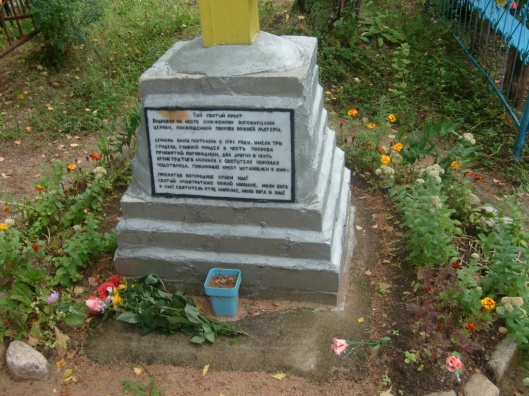 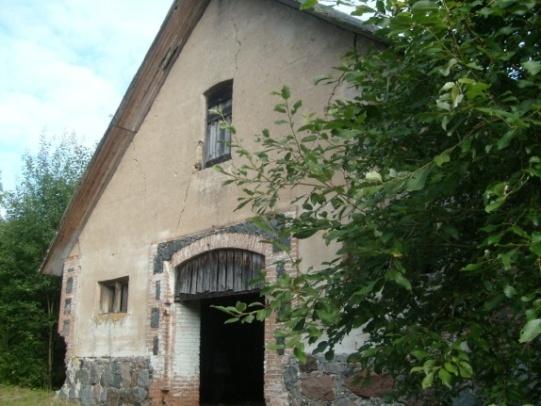 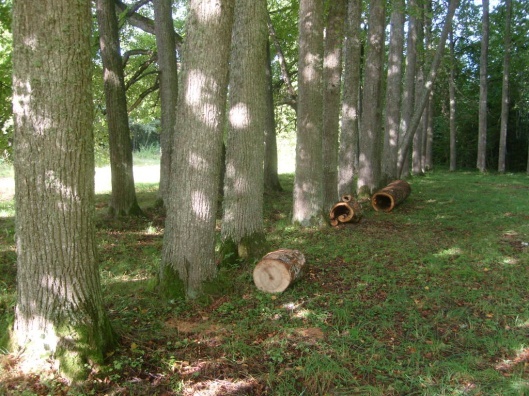 Вспоминает Лудилин В.И. из д. Золотово(1947 г.р.) «Я вырос в этом доме и  помню, что было 4 квартиры, две - на первом и две - на втором этаже. Высокое крыльцо смотрело в сторону липовой  аллеи. Возле барского дома стоял большой дуб (сохранился сейчас), еще один дуб - ближе к реке. Усадебный парк представлял собой две липовые аллеи. Между ними - сад, посреди которого прорыта канава. Недалеко пруд, посреди которого был насыпан островок (на нем отдыхали). Дед В.И.Лудилина ему рассказывал, как воровали в саду яблоки: обрывали их, лежа, потому что ветви были согнуты под тяжестью плодов. Были очень хорошие сорта, а райчики сохранились до недавнего времени. Также в парке есть еще ясень, клен, много желтой акации, сирени фиолетовой, серебряные ивы. Он помнит свинарник, на фундаменте его, очень высоком, значился год строительства - 1882. Само здание было деревянное. Сохранилось здание конного завода, его называют Земский двор. Дверной проем в нем сделан такой высокий, чтобы седоку на лошади было свободно можно пройти (и трактор проходил без помех). Двор построен был в . Здание каменное, покрыто было черепицей. В 70-х г. крышу перекрыли, а черепицей из того двора сейчас покрыта баня у Барковых из Золотова. Есть еще место в Богородицком, называют его церковище  (недалеко от дома). Почему так называется, никто не знает. Исакова Ульяна Исаковна (.р.) говорила, что там раньше была церковь, но она ее не помнит. Было два отдельных погреба, и еще один  погреб  молочный.В годы Великой Отечественной войны в Богородицком было организовано немецкое имение. На работу привлекались пленные и местные жители. Федорова А.В. из д. Бахирево говорила, что коровы были молочные, черно-пестрые. Они доили коров, молоко сепарировали в погребе. Федорова  Г.Ф. (.р.) вспоминает, что мать ее тоже ходила туда работать. И немцы выдавали паек также и на детей (на нее дополнительно выдавали в день по литру молока).В военное время многие местные жители и из окрестных деревень водили своих коров на ночь в Богородицкое, чтобы их сохранить.Место парка в Богородицком было излюбленным местом отдыха: и ярмарки, и гуляния, и колхозные праздники, и престольный праздник Иван.Сейчас в Богородицком уже с десяток лет никто не живет. Стоят два  полуразвалившихся дома».Бриданово- в 1926г.в этой деревне насчитывалось  13 дворов и 137 жителей. Деревня относилась к Покровскому сельскому совету. В те годы существовал и хутор Бриданово-Горушка, в котором проживало 18 жителей в 3-х дворах.  В 2014г. в деревне зарегистрировано 7 жителей.Брыневка.Была в свое время крупной деревней. По данным переписи 1872-77 гг. другими названиями ее были  Горбовка и Липовка. Находилась она в 20 верстах от центра уезда. В 12 дворах проживало 38 лиц мужского и 35 женского пола. (*) В . насчитывалось 22 двора, 133 жителя.  Тогда она называлась Брынёвка-Ляновка. Престольными праздниками были Покров и Иван. Относилась деревня к Покровскому сельскому совету. Снята с учета в 1999 году. Вот факты из истории деревни.Деревня была расположена среди лесов, на пригорке большого поля.Во время Великой Отечественной войны деревня была сожжена (22 дома). Жукова Ольга Ивановна вспоминает, как сестра ее мужа Матвеева Т. похоронила двух партизан  (мужчину и женщину), посадила на могиле березу и тополь. До сих пор могилка находится там.Свидетель той трагедии – Дмитриева (Андреева) Нина Ефимовна. .р. Она родилась в д. Брыневка в 1927 году.  Проживала там до 1950 года. Сейчас проживает в поселке Разбегаевка Ломоносовского района Ленинградской области.Из воспоминаний Дмитриевой Н.Е.«Приблизительно в 1942-43 гг. ранней весной за деревней Брыневка была схватка партизан с немцами и полицаями. Двоих партизан мужчину и молодую женщину  (помнит, что она была одета в зеленое платье) захватили, приволокли их в Брыневку, в чьем доме это было, она не помнит. Их пытали, а потом уже замученных насмерть местные жители привезли на Бахиревский бугор. Там вырыли две могилы рядом, их захоронили. Там, где был мужчина, посадили тополь, а где женщина – березу. Береза сейчас очень разрослась, а тополь несколько лет назад поломал ураган. На место захоронения каждый год на праздник Троицы ходили поминать местные жители, в том числе вдовы Петрова Евд.П., Иванова Евд.И. (учительница Бахиревской школы). Но уже примерно лет 8-10 могилу никто не посещает.К началу Великой Отечественной войны в деревне был 21 хозяин, существовал колхоз «Красная Брыневка». Находились: ферма с коровами, конюшня приблизительно с 20 лошадьми. Когда объявили войну, народ отправили копать противотанковые рвы в д. Бахирево возле речки, потом  такая же работа на границе   с Латвией. Но когда немцы приблизились, все вернулись в Брыневку. В этой лесной деревушке про мобилизацию не успели сообщить. Всех мужчин забрали на фронт в 1944 году после освобождения района.В то время все скрывались на одной боровине (место называется Малашкина Горка). Но несколько человек оставалось в деревне, т.к. шли из окружения. Потом все жители вернулись в деревню. Колхозный скот поделили на всех. Приехали из управы, сказали выбрать старосту. До войны председателем колхоза был Тимофеев Михаил, его и поставили старостой. Но он вскоре умер, тогда по очереди – по неделе каждому хозяину.Около полутора лет немцы к нам не заявлялись, посещали деревню партизаны. Им топили бани, пекли хлеб, давали продукты. Но партизаны тоже были разные. Как-то к нам (дома были мать и моя сестра шестнадцатилетняя больная, недвижимая) зашли трое «партизан». Они стали требовать имевшиеся у отца хромовые сапоги и брюки-галифе (кто им сказал про это – неизвестно).Матери не дала, одежда хорошо спрятана. Тогда они избили мать, а сестра вскоре от испуга умерла.Весной 1944 года,  когда все уже отсаживали в огороде, о стороны д. Лоскутино пешком пришли немцы (а скорее всего,  это были чехи или австрийцы, они неплохо говорили по-русски. Они ехали на подводе, но где-то между деревнями Выставка и Брыневка партизаны завалили лесом дорогу. И они оставили там подводу. Все сказали покинуть свои дома. Человек десять, в том числе моего отца забрали. В их числе была Ольга Максимова (ее муж был лейтенантом, он был на фронте) и ее мать Зайцева М.И. Их повели в тюрьму в Красногородск. Но расстреляли только их двоих за связь с партизанами. Остальных посели в сторону Латвии. Когда зашли в деревню Старина (возле Ганькова) около  колодца росла рожь, уже высокая. Тогда отец ползком пробрался в эту рожь и сбежал.Остальных жителей деревни вывели на край к болоту, к хутору Остров. Потом подожгли деревню и нас погнали через Лоскутино, Мызу – Красногородск. Поселили в кирпичном здании (сразу за мемориалом в поселке на площади, на углу поворота на улицу Больничную). Ночь переночевали, а утром на повозках повезли в деревню Яшково. Там деревенские разобрали нас по домам. А на утро нам сказали, что теперь мы все свободны.А деревня наша была сожжена. Куда было деваться? Мы подались в деревню Сорокино (нас семья 8 человек) к родственникам.Вскоре наш район освободили, и мы пошли на родное пепелище. Запасы продуктов были, у всех что-то было зарыто в земле. Грядки все заросли, выручила озимая рожь.Поначалу спали  в окопе возле сгоревшего дома. До сих пор помню: спим, а лягушки прыгали рядом. У нас остался глиняный двор, только крыша сгорела. Подремонтировали и 4 семьи две зимы пережили в этом дворе. Потом все стали строить дома и возрождать деревню, которой нет уже теперь больше 30 лет».В . образован колхоз «Красная Брыневка». Сначала восстановили кузницу, потом конюшню, коровник, отстроились сами. Председателем был ее муж Матвеев В.М. (пришел с фронта), затем был Буканин.Деревня прекратила свое существование в .Летом 2010 года поисковое объединение «Поиск -97» провело акцию с участием старожилов края у бывшей деревни Брыневка. По просьбе местных жителей была проведена проверка захоронения двух партизан (женщины и мужчины). В акции приняли участие жители края: В.И.Васильев, В.А.Федоров, М.А.Михайлов, Н.А.Тихонов, О.И.Жукова, А.В.Матвеев, В. и Н.Е. Дмитриевы, М.Ф.Васильева. Свидетель трагедии Н.Е.Дмитриева (Андреева) .р. проживала в д. Брыневка до 1950 года. Сейчас проживает в п. Разбегаевка  Ломоносовсого района Ленинградской области. Однако останков партизан в том месте, где указали старожилы, обнаружено не было. Поисковики предполагают, что останки партизан были перезахоронены ранее на братских захоронениях района.Золотово – деревня старинная. Упоминание о ней имеется в Писцовой книге Красногородского уезда 1585-1587 гг.(Из книги Т.Ф.Федорова «Красногородское»,Л,1979).Ссылаясь на данные  Писцовой книги Красногородского уезда 1585-1587 гг., деревней владели состоятельные землевладельцы Нечай да Степан Семеновы, дети Беклешова. Видимо, близость реки, красивое месторасположение, надежды на «золотую жизнь» привлекли сюда первых поселенцев. Название деревни связано с празднованием престольного праздника Златоуст. Тогда она называлась Золотое и относилась к Покровской губе Красногородского уезда.До сих пор сохранились следы давно минувшего времени. У деревни Бахирево стоит камень высотой в полтора аршина () с крестом и надписями, которые нельзя разобрать. По данным переписи 1872-1877 гг. деревня находилась в 21 версте от центра уезда. В 14 дворах проживало 38 лиц мужского и столько же женского пола (*).По переписи 1926г. в деревне, относящейся к Покровскому сельскому совету, было 39 человек, проживавших в 7 дворах.8 уроженцев этой деревни погибли на фронтах Великой Отечественной войны.Деревня Золотово привольно раскинулась на левом берегу реки Синей, на пригорке. Напротив, на правом берегу Синей, стоит деревенька Бахирево. С возведением моста через реку в 1976 году Бахирево входит  в состав деревни Золотово. Теперь это единая деревня.В 1980-х годах были построены 25 домов усадебного типа, магазин и детский сад.Но селом Золотово не стало, так как церкви не имелось. Но на погосте до 80-х годов стояла часовня, построенная еще до революции ., может и много раньше, как говорят старожилы. Разрушилась часовня от старости. Иконы, находившиеся там, все сохранены и хранятся у местных жителей. Престольным праздником в Золотове был Златоуст (26 ноября).Главная икона  свт.Иоанна Златоуста хранилась раньше у Гаврилова Федора Ивановича. Теперь хранится у Лудилиной Н.М.Как таковых достопримечательностей в деревне нет. Молодежь любит посещать Бахиревский бугор (лесистая гряда возвышенности за деревней Бахирево). Там и находится упомянутый ранее древний камень. Долгое время являлась центром колхоза «Дружба». В 2014г. в деревне постоянно проживает 105 жителей.По воспоминаниям старожила края Петровой Евдокии Петровны( род.в 1915г. в д.Бахирево)Дед ее Леонов Петр был исполовщиком. Он арендовал землю у помещика П.И.Черкесова, имение которого находилось в Богородицком. В это время половина земли в д. Бахирево принадлежала  П.И. Черкасову (от усадьбы ныне живущего Михайлова Д.А. до Брыневки). Другая часть в сторону д. Межупры называлась Даново и принадлежала зажиточному крестьянину Осокину Никифору. Он был родом из д. Бельшинка. Владел этой землей его отец. У отца было три сына. Никифору, когда он женился, в надел достались земли Даново. Хотя  Осокин считался зажиточным, жили они достаточно бедно. Имели одну лошадь, две коровы, нанимали работников на сезонные работы. У него была жена и дочь. А сам Никифор был больной, работать не мог. Как рассказывает Евдокия Петровна, у него была одна телега, да и та двухколесная, на ней и навоз возили, и в Опочку ездили. В конце 20-х годов Осокин был раскулачен и сослан с семьей в Сибирь. До становления Советской власти в Бахиреве жили 4 хозяина, и еще была школа. Потом стали селиться люди с так называемых тогда «столыпинских» хуторов. Детские и юношеские годы Евдокии Петровны пришлись на период Гражданской войны. Она помнит, что в Бахиреве стояли красные, а в Золотове - белые. Вместе с белыми возвратился Черкесов. И тех людей, кто грабил его имущество, забирали в Богородицкое и пороли. Так, до безумия был запорот Тимофеев Иван из Бахирева, потому что он взял хомут.Евдокия Петровна также помнит, что на Бахиревском бугру была барская беседка. А в конце 20-х годов там построили маяк. С него были видны собор в Опочке на площади  и деревня Александрово.Здание Бахиревской школы построено в . и стоит поныне (сейчас это жилой дом). За эти годы школа два раза «пересыпалась» (перестраивалась). А со времени Великой Отечественной войны остались следы от пуль, как память о ней. Построил школу богатый лесник, что жил на том месте, где сейчас проживает бывшая учительница Иванова Евдокия Ивановна. А дом  того лесника перевезли в Покровское. В нем размещалась больница, а в недавнем прошлом комендатура, застава пограничников.Первыми учителями Евдокии Петровны были Мошкины Михаил Иванович и Наталья Алексеевна. В школе было два класса и 22 ученика.В 1925 году в бывшем имении П.И.Черкесова в Богородицком была организована сельскохозяйственная коммуна. Евдокия Петровна пошла туда работать. Руководителем ее был агроном М.И.Вознесенский. Но коммуна долго не просуществовала. Наступили голодные 1928-1929 годы. Беспрерывно шли дожди, даже по огороду ходили, подкладывая жерди. И люди потянулись в Сибирь. Сама Евдокия Петровна уехала в Томскую область, домой вернулась в 1931 г. В этом же году организовали  сельскохозяйственную артель «Первый съезд Советов». Первым председателем  стал Маков.Перед войной Евдокия Петровна вышла замуж за Васильева Илью из д. Тупичино. Родила сына Виктора и навеки осталась вдовой. Ее муж пропал без вести в начале Великой Отечественной войны. Вспоминает Иванова   Евдокия Ивановна:«Когда я в 1935 году приехала в Бахирево, в деревне насчитывалось 11 дворов. Школу посещали около 50 детей из окрестных деревень: Кадники, Брыневка, Бахирево, Мыза, Межупры, Кашево, Пушмачи, Золотово, Богородицкое.Моста через реку не было, была налажена лодочная переправа. Сельский Совет выделил деньги на постройку лодки и на оплату человеку, который перевозил детей с одного берега реки на другой.  Были года, когда река разливалась до самого крыльца школы. В то время школа находилась в двух зданиях: в существующей ныне школе и в доме раскулаченного хозяина. Во время войны в школе преподавали Кузнецова Валентина, Дмитриевна (расстреляна фашистами) и Вишняков Николай Иванович (потом сражался в партизанском отряде). Он проживал после войны в п.Красногородск».Иванова Е.И. работала в школе до 1975г.	Из воспоминаний Тимофеевой Анны Михайловны (род. в 1917г.в д.Золотово)«Дом  родителей находился на том месте, где сейчас стоит клуб. Из детства помню, как в престольный праздник Златоуст в часовне проводил молебен священник, торжественно, с иконами ходили по деревне. Праздник отмечался три дня. Запоминающееся событие произошло в . Перед Пасхой случился пожар на другой стороне реки, в Бахиреве. В результате чего там сгорело два дома, гумно, сарай. Затем огонь перекинулся через реку в д.Золотово  благодаря ветру и соломенным крышам. В Золотове тоже сгорело 5 домов.Мой отец был репрессирован в 30-х годах, а семья выселена из родного дома. Многое довелось испытать. Перед войной я приехала вместе с мужем работать в Ленинград. Здесь выпало вынести голод и холод блокады, работать на заводе и на оборонных работах. Здесь  потеряла первого ребенка. После окончания войны приехала снова в д.Золотово, опять непосильная работа в колхозе. Умер от ранения муж, потеряла еще одного ребенка. Но жизнь брала свое. И снова вышла замуж, имею двух дочерей».Кашево -по переписи населения 1872-1877гг. в деревне было 6 дворов, в которых проживало 19 человек мужского и 17 женского пола.Деревня Кашево бывшего Покровского сельского совета стоит на красивом открытом месте, недалеко протекает река Синяя. Кругом плодородные пашни. Не зря колхозный сад колхоза «Дружба» был заложен именно в Кашеве и до сих пор он радует людей своим урожаем. Судьба деревни - одна из тысяч судеб таких же деревень России. Деревни Филиппово и Кашево сейчас составляют одну деревню Кашево. По данным . в Филиппове было 11 дворов и 66 жителей, в Кашеве 15 дворов, 87 жителей.В 2014г. в деревне проживает постоянно 10 жителей.До Великой Отечественной войны возле деревни недалеко расположились хутора:     Клевцов хутор - жили 3 родных брата с семьями, приблизительно 1 - . Южнее деревни, ближе к реке.Хутор Галичино - в сторону от деревни Кривины за Клевцовым хутором, жил один хозяин с женой и 5 детьми.Егорочкин хутор - возле речки, в начале 1970-х годов до начала культуртехнических работ в том месте еще стояло гумно и фундамент дома.Куземин хутор - располагался ниже по течению реки от Егорочкина хутора.Хутор Добрино - поле по правой стороне шоссейной дороги Красногородск - Мозули напротив Кашевской  остановки. По переписи . на хуторе было 3 двора и 10 жителей.Пробочкина (Пробкина) Лядина (Ледина) - на правой стороне шоссейной дороги на д. Мозули ближе к д. Кривины. Известно, что там жил Прохор, кузнец.Е.Г.Зайцева, педагог и  самодеятельный поэт посвятила этим местам стихотворение «Брату Николаю»:«А помнишь, как мы выросли на хуторе,В сторонке от деревни, за леском.Кругом хлеба все стежки перепутали,И Пробкина Ледина за мыском…»Хутор Сельцо - последнее поле перед д. Кривины на левой стороне дороги Красногородск - Мозули. По данным . на хуторе было 2 двора и 10 жителей. В 1931г. в деревне Кашево была организована первая в районе сельскохозяйственная артель. В неё вошли вначале 6 хозяйств. Организовал  ее Е.Е.Смирнов, который был, выдвинут делегатом крестьянского съезда в г. Ленинграде в 1931г. После Великой Отечественной войны он возглавил колхоз «Пламя».Во время коллективизации и после Великой Отечественной войны большая часть жителей этих хуторов перешла жить в д. Кашево.В июле . в период  освобождения района от немецко-фашистских захватчиков деревня была полностью сожжена при отступлении немцами во время боев. В деревне были похоронены 4 советских бойца, возведен обелиск. Ежегодно, в Духов день все жители деревни, от мала до велика,  приходили поминать погибших. В . останки солдат перенесены были на воинское захоронение «Поклонная гора» в поселке Красногородск. Жизнь продолжалась. Заново отстроились. В 1950-х годах в Кашеве были: магазин, скотный двор на 50 голов,  телятник, молочная, конюшня, кузница, склад, сушилка - шаха под рожь. Бригадиром был Клевцов Сергей Семенович. Выделен был трактор КД-35, на котором работал Кузьмин Василий Кузьмич. В бригаде трудились около 40 человек. Выполняли разные работы: выращивали зерновые, лен, картофель. Как вспоминают – «жили дружно, работали, спорили, пели, строили светлое будущее…» Жили бедно, а надежды были.В деревне было немало детей. Учиться ходили в Покровскую школу. Шли артелью, дожидаясь ребят из деревень Брыневка, Богородицкое, Золотово. Школьных портфелей и ранцев не было, под лямки самодельных рюкзаков приспособляли фитили для керосиновых ламп.В то время в каждом доме жили свои самобытные мастера: Орлов Т. А.- плотник и кузнец, плели корзины из лучины - Морозов А. Д., Басова Ир. А., Клевцов С.С.Хорошо вышивала Басова В.А., кружевница - Клевцова Н.В. Сами жители выделывали овчины. Правда, шить их отдавали в д. Рушково.Послевоенный деревенский быт был прост. В питании преобладали каши, крупени, кисели из пшена, ячменя, овса и гороха. На сладкое - парили сахарную свеклу. Росло много костяники. Уже позже из нее варили варенье, по вкусу напоминающее красносмородиновое.Престольными праздниками в Кашеве считались Покров и Иван (7 июля). Как вспоминает Николаев Н.С. «... на Покров варили пиво: проращивали ячмень, сушили, мололи на ручных жерновах. Варили пиво в бане. В большой дубовой бочке. Штырь обвязывали соломой плотно, чтобы не вырвало брагу. Гостей было много, поэтому спали на полу. К праздникам также ловили кригой рыбу.Праздники, конечно, проходили весело. Гулять собирались возле большой ивы. В . в связи с мелиоративными работами ее выкорчевали.На гармошке – хромке хорошо играли Александров Алексей, Малиновский Алексей, на тальянке - Александров Иван. На баяне приходил играть из д. Пушмачи Иванов Василий. Отличались умением плясать - Малиновская О., Степанова Т., а петь - Клевцова Н., Орлова З.Под «лентяю» пели:Выходи, Коля, товарищ.Коля, голубёночек.Тебя бросила залётка,а меня дролёночек.Под «яблочко»:Яблочко, куда  ты катишься,Под клёш попадешь, не воротишься.Я под клёшом была, воротиласяНичего со мной не случилося.Под «цыганочку», «русского» пели:Я цыганскую игруЛучше милого люблю,Когда стану умирать,Прошу «цыганочку» сыграть.Не того люблю я Петю,Что на нашесте поёт,А того люблю я Петю,Что в деревенке живет.По полу я пляшу,По одной мостниченке,А кто стоит передо мной,Лучше земляниченки.Пели страдания:Ой, страдала, страданулаС моста в речку скаканула,Из-за такого дьяволаЧаса четыре плавала.В деревню приезжала кинопередвижка, показывали кино в сарае, передвижки обслуживали киномеханики Никандров Василий, Прокофьев Николай, Малиновский Анатолий».Кроме того, в деревне соблюдались другие религиозные праздники, обычаи. В Егорий традиционно впервые выгоняли в поле коров, овец. Красили яйца березовыми листьями. Клали в решето 2 яйца, вешину (прутик от веника), вербу. С этим решетом обходили стадо от восхода солнца на закат, чтобы скот не болел. Обязательно стреляли из ружья, отпугивая этим волков. А когда хозяин пригонял в тот день корову домой, домочадцы его обливали водой, чтобы корова больше давала молока. В Сороки варили картофельные комы на молоке. Закатывали в один из комов копейку. Кому достанется этот ком, тот и будет счастлив в этом году. Рассаду сеяли в чистый четверг. Огурцы сажали на Никольской неделе, лук – на Борисовской  неделе.Сейчас всё это постепенно утрачивается.В . в Кашеве был заложен колхозный сад. Первым садоводом был Богданов П.Е., в 1970-х годах завели пасеку, за которой ухаживал Клевцов А.С.После Клевцова С.С. бригадирами работали Клевцов А.С., Басова В.А.Из известных людей в нашем районе есть уроженцы д. Кашево:Орлова З.В. – лесничий Красногородского лесничества,Клевцов М.А. – начальник МУП «Теплосети Красногородск».Сейчас в деревне осталось 6 домов, в которых постоянно живут люди. Круто изменилась жизнь деревни. Прежний хозяйственно - бытовой уклад безвозвратно ушел. Людей не покидает чувство горечи. Сознание, настоящее крестьянское понимание, что хлеб и земля – это свято и к ним надо подходить с чистой душой, без корысти.Теперь мы это осознаем.Порассудят старушки:«Жалко, ферму угробили,Никому-то и дела нетДо лауреата премии Нобеля».Из воспоминаний Никоноровой Л.В., Басовой В.А., Николаева Н.С.Мы порой не задумываемся над тяжестью той ноши, которая выпала на долю русского народа. Из событий радостных и трагических, удивительных и волнующих соткана жизнь рода Клевцовых - Николаевых. Все они владели великой житейской мудростью. Сила этого рода в честности и порядочности, беспредельном трудолюбии. Их судьба - это судьба многострадальной России.После окончания Великой Отечественной войны во вновь возрожденной д. Кашево рядышком отстроились 5 хозяев, все под одной фамилией Клевцовы. У каждого была своя судьба, своя дорога. Материалы и воспоминания о потомках своего рода предоставил Николаев Николай Семенович, ныне живущий в д. Кашево.Известно, что в 1920-1930-х годах примерно в . от д. Кашево существовал Клевцов хутор. Там стояли 3 дома, в которых жили 3 родных брата с семьями. Один из этих братьев – родной дед Николая -  Клевцов Семен Михайлович. Жил он с женой Евдокией Федоровной и шестью детьми. Сыновья – Степан, Иван, Сергей, Алексей.Перед Великой Отечественной войной Иван создал свою семью и жил на хуторе Сельцо. До войны не дожил. Перед началом войны умерла и одна дочь Семена Михайловича. Второй сын Степан в годы Великой Отечественной войны работал на оборонном заводе в г. Орске Оренбургской области, там и остался жить.У Сергея дорога такая: фронт, попал в плен к немцам, концлагерь во Франции. После войны построил дом в д.Кашево, работал бригадиром. С ним проживала его жена  и сын Анатолий, который умер в . В доме сейчас живет жена Анатолия.Непростую жизнь прожил Алексей Клевцов. В армию его призвали в октябре . Войну встретил под городом Владимиром – Волынским в . от польской границы.Горькую  долю испытала и его жена Нина Васильевна. Вместе с другой молодежью она была угнана фашистами в Германию, где работала на сельскохозяйственных работах. Мастерица петь, как вспоминает ее сестра Федорова М.В. (д. Золотово). Нина пела такую частушку:Распроклятую Германиюникак не позабыть.Дотемна на поле бьешься,а потом коров доить.После войны Нина и Алексей поженились. Он работал завхозом в Покровской больнице, потом сменил брата на посту бригадира, работал пчеловодом в колхозе. Нина трудилась в полеводстве. Вырастили троих детей: Вера выучилась в Великолукском лесотехникуме. Живет в Белоруссии, имеет двух детей и внуков.Нелли выучилась на ткачиху, живет в Североморске. Есть дети и внуки.Михаил окончил с отличием Псковский сельскохозяйственный техникум, где приобрел специальность электрика. В 1966-. он вместе с местным парнем из Золотова, электриком Рубенковым Василием провели внутреннюю проводку в домах и колхозных помещениях. И не только в колхозе «Дружба». Сейчас Клевцов Михаил Алексеевич -  начальник МУП «Теплосети Красногородск». Имеет двоих детей – Светлану и Александра.Алексей Семенович и Нина Васильевна умерли совсем недавно.Рассказывает Николаев Николай Семенович:«Шестым ребенком Клевцова Семена Михайловича была Настя – мать Николая. До войны она вышла замуж в д. Бренцово за Васильева Клавдея Никандровича, который погиб на Курской дуге. После войны судьба свела с Николаевым Семеном Николаевичем (отцом Николая) .р. из крестьянской семьи, настоящих тружеников, постигших трагическую судьбу. Семен был родом с хутора Галичино. Его отец Борисов Николай Богданович и мать Евдокия имели 5 детей: Егор – погиб на фронте, Тимофей – вернулся с войны инвалидом. Клава – была санинструктором, тоже погибла, Ксения – жила в д. Стодолище и Семен.В 1930-х годах Борисова Н.Б. раскулачили. Все было нажито непосильным трудом. Отобрали 2 лошади, 3 коровы, бричку, веялку, молотилку, вклад золотом в Опочецком банке. Его сослали. Дальнейшая судьба неизвестна. Евдокия умерла вскоре после войны.Семен уехал на заработки на север, а потом в Ярославскую область, оттуда был призван в армию (1931-.г.). Служил в саперном батальоне.Во время Великой Отечественной войны служил в седьмом отдельном мостожелезнодорожном батальоне плотником – капровиком, участвовал в  войне с Японией. Вокруг озера Байкал взрывали скалы, расширяли дорогу. Имеет боевые награды, благодарности. В конце 1946 года вернулся в д. Кашево, поженились с Клевцовой Настей, построили в деревне дом. Всю жизнь отработали в колхозе: он – плотником, она – в полеводстве. За хорошую работу награждались почетными грамотами. Вырастили  двух детей: Борис (.р.) работал шофером, сварщиком в колхозах «Заря», «Дружба». Есть дочь Оля. Бориса в живых уже нет.Второй сын Николай (.р.) с рождения и по сей день живет в родительском доме в д. Кашево.Семен умер в ., Настя – в .Николай учился в Покровской школе. В . окончил Красногородскую среднюю школу, год проработал в колхозе «Дружба» лаборантом, затем по направлению учился в Крестецком СПТУ управления кадров ЦСУ Новгородской области, потом в Новгородском совхозе-техникуме им. 50-летия СССР. С . работал в колхозе "Дружба" счетоводом-кассиром, потом бухгалтером до распада колхоза.С 1973 по . был в колхозе секретарем комсомольской организации, в те годы она насчитывала  примерно 20 человек. Комсомольская организация была на хорошем счету в районе. Николай неоднократно награждался почетными грамотами. Молодежь активно участвовала в различных мероприятиях: лыжные эстафеты, КВН, организовывали субботники, помогали старикам, ездили на экскурсии в Пушкинские горы, на Курган Дружбы. В памяти комсомольский субботник: заготавливали дрова сестре героя Советского Союза Н.В. Богданова В.В. Богдановой, пострадавшей после пожара в д. Бахирево.Весело проводили КВН. Сохранилось приветствие одной из команд:Как же нам не веселиться, не смеяться в этот день!В нашем клубе не на шутку появился КВН.Мы сегодня поиграем и попляшем от души.А команде пожелаем: "Всем счастливого пути!"И пускай жюри рассудит, и пускай  жюри решит,Кто сегодня в нашем веселом КВН победит.Ну а если уж победа присуждаться будет нам,Вы, ребята, не серчайте, а поздравьте лучше нас!»Николай Семенович один содержит в порядке сад, огород, на подворье – корову, свиней, недавно была ещё и лошадь. Работает он, как и свои родители, деды на земле по– хозяйски, честно.На таких ярких людях держится Россия! В настоящее время в Кашеве потомки рода Клевцовых – Николаевых проживают в трех домах. Живет род и здравствует, и жить ему долго, потому что корни крепкие!Кадники - в 1926г. существовало 3 населённых пункта в Покровском сельском совете с таким названием  деревня Кадники-1(5 дворов и 27 жителей), деревня Кадники-2(8 дворов и 50 жителей), хутор Кадники Афонские (3 двора и12 жителей). Ныне деревни не существует.Корелино - в 1926г. в этой деревне Покровского сельского совета насчитывалось 15 дворов и 68 жителей. Деревня снята с учёта в г 1950-х гг.Кренёвка - в 1926г. в деревне Покровского сельского совета насчитывалось 14 дворов и 71 житель. В 2014г. в деревне зарегистрировано 3 жителя.Мыза (деревня бывшего Покровского сельского совета)Название мыза  означает  «дача, отдельный загородный дом с хозяйством, хутор, заимка» (Словарь В.И.Даля. Т.2,стр.364).Эта деревня последняя по дороге на Рыжее озеро. Деревенька растянулась преимущественно   по одной линии вдоль берега реки Синей. По данным переписи 1872-77 годов эта деревня называлась Ульянцево. Находилась она в 20 верстах от центра  Опочецкого уезда. В 7 дворах проживало 24 лица мужского и 28 женского пола. По переписи 1926г. в деревне проживало 95 человек в 21 дворе. Деревня носила название Мыза-Ульянцево. Видимо первоначально это был хутор. В деревне растут несколько больших старых лип. Деревня сосредоточена в одном месте. В 2014г. в деревне зарегистрировано два жителя.МежупрыПо данным переписи 1872-. деревня называлась Межипры, а также Лычково. Она находилась в 26 верстах от центра уезда. В 8 дворах проживало 29 лиц мужского и 37 женского пола. (*) По переписи 1926г. деревня называлась Межупры-Лычково. В ней проживало 97 человек в 22 дворах. В 2014г. в деревне зарегистрировано 2 жителя.Пушмачи- (другое название Белоусово) деревня входила в состав Покровского сельского совета. В 1926г. в ней было 19 дворов, в которых проживало  99 человек. В 2014г. зарегистрировано 3 жителя.Тупичино - в этой деревне Покровского сельского совета в 1926г. насчитывалось 17 дворов и 86 жителей. 12 уроженцев этой деревни погибли на фронтах Великой Отечественной войны, в т.ч. братья Иван, Илья и Яков Васильевы.В 2014г. в деревне зарегистрировано 9 жителей.Колхозная жизнь края.В 1931 году в Золотове организовали сельхозартель «Первый съезд Советов». Первым председателем был Маков. Затем в . переименовали в колхоз имени Кирова. В 1951г. – колхоз имени Сталина. В период укрупнения колхозов в 1963г. образован колхоз «Дружба». В 50-х годах председателем колхоза был Кравченко Ф.Д., а вначале  60-х сменил его Васильев А.Я.В хрущевский период бывшие колхозники вспоминают, как они выращивали каучуконосную культуру коксагыз, и как из этого ничего не получилось. При Васильеве А.Я. колхоз славился производством льна. За высокие показатели председатель  был награжден орденом «Знак Почета». При образовании колхоза «Дружба» первыми  специалистами были: председатель Васильев А.Я., агроном Сковорода В., зоотехник Ядыкина Н., гл. бухгалтер Александрова М.И., ветврач Богданова А.П., механик Прокофьев А.И., позже экономист Горохов Е.В.Колхозная  застройка происходила так: самая первая заправка ГСМ была в д. Пушмачи. Там стояли просто цистерны с горючим. В . в д. Кашево построили гараж, мастерские. В .- там же склад запчастей и нефтебазу.1 июня   . случился пожар, сгорели склад с резиной и пилорама. Вначале 1980-х гг. вся  нефтебаза перенесена в центр, в Золотово.Первый мост через реку, связывающий деревни колхоза, построен в 50-хгодах. Он вел из деревни Мыза в деревню Кашево. Затем его перенесли ближе к Золотову,- в Балашовке. А в 1976 г. возвели мост из деревни Бахирево в Золотово, где он находится и сейчас.Колхозный сад был заложен в 1959г. в д. Кашево. Первым садоводом был Богданов П.Е. В 1970-х годах колхозники завели пасеку в саду. Клевцов А.С. стал пчеловодом. Пасека существовала до середины 1980-х г.В 1964г. на месте бывшего магазина возле кладбища в Золотове был сооружен мемориал в честь погибших членов колхоза «Дружба». Позже в 90-х годах захоронены останки неизвестного солдата, найденные возле берега реки в районе д. Богородицкое.В . построили и открыли ныне действующий магазин, в .- водонапорную башню с водопроводом, в 1970г.- почту. В .- столовую и детский сад, в 1982г.- медпункт, школу - в 1984 году.Здание библиотеки и пункта бытового обслуживания населения - в 1982г. В . в Золотове открылся дом для престарелых и инвалидов.Люди с сожалением вспоминают колхозную жизнь, когда работали и жили дружно.В . было в колхозе 5 бригад: в Кашеве бригадиром была Басова В.А..в Золотове - Васильев А.С.. в Мызе - Иванов И.И., в Вярьмове - Иванов Н.Н., в Березнице - Иванов В.И.Работа была тяжелая, но и отдыхать умели.Васильева М.В.(.р.) вспоминает, что на гулянье ходили в Богородицкое. Многие играли на балалайках и гармошках, играли в разные игры (в кошки-мышки, два - третий лишний и т.д.), пели, танцевали. Также ходили в Покровское на танцы. В то время колхоз «Дружба» назывался имени Сталина, а в Покровском – «Пламя». Пели такую частушку:В Покровском на мостуПерила обвалилися,        Будьте «пламенцы» потише,«Сталинцы» явилися.Праздновали в колхозе посевную. В Богородицком. А в клубе, построенном в Золотове в 1952г., устраивали концерты, показывали  кино (за него колхоз платил 20 рублей).На территории Золотовского края были следующие сельскохозяйственные коллективы:С 1946- по 1950 годы - сельскохозяйственная  артель «Первый съезд Советов»1950 год    -   колхоз имени КироваС 1951по 1963 годы -    колхоз имени СталинаС 1963 года по 2009 годы  - колхоз «Дружба».Память хранит. Земляк – Герой Советского СоюзаБогданов Николай Васильевич.Родился 14 сентября 1903 года в деревне Балашово Красногородского района в бедной крестьянской семье. В . вместе с отцом Василием Богдановым (уже проживал в д. Бахирево), старым питерским рабочим, участником штурма Зимнего дворца, защищал рубежи района от белолатышей. В 1921г. организовал комсомольскую ячейку в своей деревне Бахирево и другую - в Богородицкой коммуне.В 1924г. поступил в Ленинградское артиллерийское училище и навсегда связал свою жизнь с армией. За восемь лет прошел путь от командира взвода до командира полка. С первых дней Великой Отечественной войны, командуя артиллерийским полком, сражался с фашистами на Дунае, под Одессой. С октября . полк защищал Севастополь. За отличия в боях полк был преобразован в гвардейский. Командиру полка гвардии полковнику Н.В.Богданову за образцовые действия при героической обороне Севастополя8 октября 1942 года присвоено звание Героя Советского Союза.В дальнейшем он сражался на различных фронтах, награжден орденами Красного Знамени, Отечественной войны 1 степени, медалями.4 октября 1943 года пал смертью храбрых.Похоронен Н.В.Богданов в Брянске.У родителей Н.В.Богданова (мать-Надежда, отец-Василий) кроме него были три сестры.Любовь Васильевна – старшая, Вера Васильевна - средняя, Софья Васильевна - младшая. Она жила в д. Бахирево. Сын Н.В.Богданова Борис Николаевич . рождения проживал в г. Днепропетровске. Сестра Софья родилась в 1908г. и умерла в 1993 году.Часть 4.Покровский край (о деревнях бывшей Покровской волости)Деревни этой волости относились к 3-м сельским советам: Вольному, Мозулевскому, Покровскому.Сведения из переписи населения Опочецкого уезда в 1872-1877 годах, отмечены значком(*)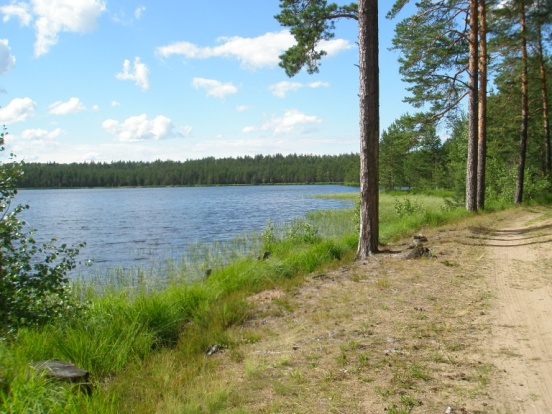 Агарышево - деревня  Покровского сельского совета в 20 верстах от центра уезда. В10 дворах проживало по 17 человек мужского и женского пола поровну.(*)Название деревни произошло от слова агар, т.е. болотная птица, которой много водилось в болотных местах у деревни.В 1910г. в деревне была открыта  школа, где обучалось 27 учеников. Директором этой школы был Орлов Илья Александрович, который позже преподавал в Красногородской средней школе. По переписи 1926г. числилось 2 деревни Агарышево Польское, где в 32 дворах проживало 160 человек и Агарышево Вольное, в котором проживало 80 человек в 15 дворах. В 2014г. в деревне зарегистрировано 29 постоянных жителей.Асташево- в 1926г. в  этой деревне Вольного сельского совета проживало 84 жителя в 20 дворах.Барашково- деревня входила в состав Мозулевского сельского совета. В 1926г. в ней проживало 53 жителя, и было 11 дворов. В деревне находится гражданское кладбище (см.д.Жугряево).В 2014г. в деревне зарегистрировано 11 постоянных жителей. В этой деревни проживает краевед Т.В.Васильева. По её инициативе земляками были установлены Поклонные кресты в д.Покровское, Слободинец и Синеозерье.Березавец-в 30 верстах от центра. Имелся один двор, в нем жили 2 человека мужского и один женского пола. (*)По переписи 1926г. в деревне Покровского сельского совета проживало 14 жителей в 3 дворах. Существовала также деревня Березовец Выселки-Новоселки, в которой в 1926 г. проживало 34 человека в 5 дворах.О древнем происхождении края свидетельствует курганная группа, расположенная в полутора километрах от деревни, датированная 1-й половиной 2-го тысячелетия нашей эры. В 2014г. в деревне периодически проживали 2 жителя.Бридиново-в 20 верстах от центра.11 дворов, где проживало 29 лиц мужского и 22 женского пола. (*) По переписи  1926. эта деревня Покровского сельского совета  называлась как Бриданово. В ней числилось 13 дворов и 137 жителей. Была еще деревня Бриданово-Горушка, в которой проживало 18 жителей в 3-х дворах. В 1983г. деревни Старое Бриданово и Новое Бриданово слились в одну - Бриданово.  В 2014г. зарегистрировано 7 жителей.Воробьевка- в 1926г. деревня относилась к Вольному сельскому совету. В то время  здесь в 5 дворах проживало 23 человека. После войны в ней	 было всего три дома. Деревня снята с учета в году. Здесь находится гражданское кладбище.Вярьмово-по переписи 1926г. в этой деревне  Покровского сельского совета было 26 дворов, в которых проживало 122 жителя. В 1944г. при освобождении района от фашистов в боях у этой деревни погибло 20 советских солдат, так как здесь противник вдоль дороги на высотке построил сильную оборону.16 уроженцев этой деревни погибли на фронтах великой Отечественной войны. Среди них были братья Алексей и Николай Гавриловы, Алексей и Иван Егоровы, Дмитрий и Николай Петровы.В 2014г. в деревне зарегистрировано 6 жителей.Гнилище - в этих местах были залежи качественной строительной глины. В 1920-х годах действовала промартель и кожевенный завод. Производство кирпича в количестве 1 миллиона штук в год  было налажено здесь  в 1954 году, заработал кирпичный завод. Для рабочих завода был построен 12-квартирный двухэтажный дом. В 1957г. произведено было 684 тыс. штук кирпича - сырца при плане 600 тысяч. Происхождение названия от слова «гнила», так в народе называли глину. В 1926г. в деревне, относящейся к Вольному сельскому совету, проживало 17 жителей в 4-х дворах. Деревня снята с учёта в 1999г.И построили кирпичный завод…// Заря.-2008.-(№77)Екатериновка-название деревни происходит от имени владелицы имения. По воспоминаниям старожилов барыня была добрая. Она всегда покупала у деревенских детей ягоды. Когда-то здесь была школа, а потом находился даже роддом.Жугряево - в этом месте существовало озеро, которое назвали по фамилии барина, который жил в деревне Барашково. Вода в озере была целебной из-за источников, поэтому барин здесь лечился. Позже барин переселил несколько семей крестьян и основал деревню вблизи озера, которую назвали Жугряево, а озеро Жугряевским. Другое название озера – Хвощивец, потому что в его окрестностях росло много хвоща.В 1920г. в этой деревне Мозулевского сельского совета родился будущий Герой Советского Союза Ю.Г.Священков.По переписи 1926г. в этой деревне в 24 дворах проживало 130 жителей. В 1941г.  ушли на фронт и не вернулись 6 уроженцев этой деревни. В июле 1943г. за связь с партизанами деревня была сожжена фашистами.Карелино- деревня относилась к Покровскому сельскому совету. В 1926г. в ней было 15 дворов и 68 жителей. Во время Великой Отечественной войны из деревни были призваны на фронт и не вернулись 8 мужчин, в т. ч. братья Александр, Алексей и  Василий Александровы и братья Михаил и Роман Максимовы.Крайнево - ее название произошло от слова крайний, т.е. последний, крайняя деревня. По переписи 1926г. в деревне Покровского сельского совета проживало 79 жителей в 13 дворах. В дальнейшем деревня отошла к Опочецкому району.Красулино(Красухино) – название хутора  Покровского сельского  совета произошло от слова «красуля», т.е. дородная женщина. В 1926г. в нём проживала семья из 9 человек. Кривины-в 25 верстах от центра. В 7 дворах проживали 27 человек мужского и 25 женского пола.(*)Название деревни произошло от того, что на её месте была когда-то дорога, которая искривлялась, По переписи 1926г. деревня Покровского сельского совета  называлась Кривины-Вишняковка. В ней проживало в 14 дворах 64 жителя. Во время фашистской оккупации деревня была сожжена. В 2014г. в деревне зарегистрировано 7 жителей.Луги - в 1926г. это была густонаселённая деревня Вольного сельского совета, в которой насчитывалось 22 двора и 116 жителей. После войны в этой деревне была частная начальная школа (2 класса).Учительница ходила сюда из деревни Майзелово. В 2014г. в деревне постоянно проживают 4 жителя.Майзелово - по переписи 1926г. в деревне проживало в 20 дворах 108 жителей. Впоследствии деревня вместе с другими населенными пунктами Вольного сельского совета вошла в состав Опочецкого района. К.Я.Жукова (1925г.р.) вспоминает, как «в детстве жила в этой деревне у деда и бабушки. Они с подругой ходили на реку ловить раков. Сетка была из проволоки, жердь, так что лягушку разорвешь. Река была настолько светлая, что раков шло по 6-8 штук. В эту деревню можно было попасть через болото из Язвиц, пройдя 2 километра по тропе. Но место было очень опасное, т.к. в болоте был ключ, типун. Хоронили майзеловских жителей на кладбище деревни Синеозерье».Мителевка - название произошло, вероятно, от слова «митлины», т.е. дятлина, подорожник. Здесь росло много этой травы. По переписи 1926г. в деревне Покровского сельского совета проживало 109 жителей в 18 дворах.  В 2014г. жителей в этой деревне не зарегистрировано.Мутолевка- деревня входила в состав Покровского сельского совета. В 1926г. в ней насчитывалось 5 дворов и 24 жителя. В 1930-х годах в деревне работает начальная школа. В 1944г. после освобождения края от фашистов  колхозники  колхоза «Мутолевка»  приняли активное участие в сборе средств  жителями района для создания танковой колонны «Красный колхозник» для нужд фронта. Уже зимой 1945г. танковая колонна вступила в боевые действия. А в апреле 1945г. вошла в Берлин. За это красногородцы получили благодарственное письмо от И.В.Сталина. После окончания войны колхоз продолжал работать до укрупнения. В 1970-х годах молочно-товарная ферма этой деревни была признана лучшей.В 1980г. была построена дорога Пиково-Мутолевка. В 2014г. жителей в этой деревне не зарегистрировано.Мозули.Происхождение названия деревни педагог Н.Н.Стюбко определяет так: от слова «мозолиха», т.е. стирка белья до мозолей или по Далю «мозольничать», т.е. попрошайничать. О древности данного края свидетельствуют несколько курганных групп, относящихся к 1 тыс.н.э. и 1-й половине 2-го тыс.н.э.В 1927 г. в составе других существовал Мозулевский сельский совет  с центром в деревне Мозули. В него входило более 30 деревень. С1932 по 1935гг. входил в состав Опочецкого района. В 1934г. в его состав входил Вольный сельский совет. Впоследствии 24 населенных пункта этого сельского совета исчезли совсем, а 4 были переданы Опочецкому району. В 1935г. Мозулевский сельский совет вновь вошел в состав Красногородского района.  Мозулевский сельсовет прекратил свои полномочия в 1959 году, когда был присоединен к Покровскому сельсовету. Центром его стала деревня Покровское.По переписи населения 1926г. числилось 3 деревни: Мозули-Морозовка, где проживало 30 человек в 6 дворах, Мозули-2.Имение-45 человек в 8 дворах и Мозули-Мыза, где проживало 25 человек в 8 дворах.Примерно в 1938-1941гг  в Мозулях функционировала изба-читальня. После окончания библиотечных курсов в ней работала будущий Герой Советского Союза А.А.Никандрова.Во время фашистской оккупации края в Мозулях стоял хорошо укрепленный немецкий гарнизон. Здесь активно действовали партизаны 10-й Калининской партизанской бригады. Они совершали диверсии против врага, действуя на дорогах Опочка – Мозули, Красногородск – Мозули, Мозули – Петрученки, Мозули - Ольховики – Александрово.Во время освобождения района от фашистов 16 июля 1944г. в  деревне шли жестокие бои. Здесь погибло 35 советских воинов. Бойцы 8-й Панфиловской дивизии заняли опорные пункты немцев в деревнях Мозули и Ширяево и овладели мостами  через реку Синюю в этих деревнях и двинулись в сторону Латвии.После освобождения района от фашистов в 1944г. проведен капитальный ремонт Мозулевской семилетней школы. Её директором работал Сокольников О.Ф.  Комсомольская организация  деревни собрала много средств  для  строительства танковой колонны «Красный колхозник». В 1955 г. в деревне был построен мост через реку Синяя. Как до войны, так и после неё действовал Мозулевский лесхоз. В этой организации трудилось много людей. Существовал он до  года, когда вошел в состав. В 1992г. в нём работало 12 человек. Престольным  праздником деревни был Петров день.В 1960-х годах колхоз «Совет», входивший в состав Мозулевского сельского совета, был передан в Опочецкий район. Поэтому из него выбыли такие деревни, как: М.Язвицы, Коженцы, Нивки, Марьино. В 1964г. в деревне установлен памятный знак в честь Героя Советского Союза Ю.Г.Священко. А в 1989г. рядом перезахоронили останки погибших при освобождении деревни советских воинов.В 2014г. в деревне зарегистрировано 48 человек.Итоги варварства//Заря.-1980.-9 мая.(№56).-С.4. о злодеяниях фашистов на территории Мозулевского сельского совета.Праздник деревни//Заря.-1992.-20 нояб.И пришло освобождение…//Книга Памяти.-Т.7.Опочецкий район.             Красногородский район.-Псков,1994.-С.586-593.Воспоминания Степановой Нины Владимировны.1938 г.р., жительница п. Красногородск.«Я родилась в д. Мозули Покровской волости. В то время (.)  деревня была большая. Она  и сейчас делится на несколько частей. До моста называется Заречье, а за мостом, вдоль реки, Набережная. Это центр деревни Мозули. А ее конец называется Воркули.Мозули деревня старая. Когда-то здесь было барское имение. Наверное, владелицу звали Екатерина. Потому что местечко возле леса по сей день называется Екатериновка. Там рос большой старый кедр. Его спилили лет 40 с лишним назад. Помню, что в Мозулях около реки стояло 2-х этажное здание. Старики говорили, что оно было срублено топором, ведь раньше пил не было. В 1978-79 годах это здание сожгли цыгане. Раньше в этом здании была школа. Возле школы росли вековые дубы. Сейчас нет ни одного. Недалеко от школы под дубами мы ребятишки любили купаться в реке, посредине которой находился большой камень. Мы заплывали на этот камень и ныряли с него.До войны это была большая деревня, в которой было много жителей. Там имелась даже своя пекарня, а также комендатура, стояли пограничники, так как Мозули находятся недалеко  от границы с Латвией.Во время войны в этой комендатуре стояли немцы. Наш дом недалеко от комендатуры находился. Я помню, как ночью под окнами стояли часовые. Думаю, что это было потому, что две мамины сестры с семьями находились в партизанах. А также моя двоюродная сестра была связной. В основном, партизаны находились где-то в районе Синего озера, ну и ближе к Мозулям.Помню, как на Рождество у нас стояла большая елка под потолок. Пришли немцы и выгнали нас из дома. Нашу семью приютили в одной семье, жившей посредине деревни, где уже жили три семьи да еще беженка из Ленинграда. Эта баба Наташа шила нам настоящие куклы. При этом наша скотина осталась в своем хлеву, и маме пришлось ходить ее кормить и поить. Это немцы разрешили делать. Поила ледяной водой из колодца. Случилось так, что в хлеву стояла наша корова и тетина (партизанская). Когда немцы отступали в ., все мы убежали и спрятались в лесу, в Дымово, а затем в Язвицы.Потом наша корова убежала за нами в лес, а тетину угнали немцы. Это уже было при их отступлении. Но и тетиной корове тоже удалось сбежать от немцев к нам в лес. Когда вернулись из леса партизаны после освобождения района, тетя свою корову забрала. Хотя я была еще маленькой, но помню, как мы пробирались в лес. Дорогу преградила  большая глубокая канава. Даже я помню, как звали эту женщин - Надя Маслова. Она, стоя по грудь в воде, переправляла на другую сторону стариков и детей. Там мама встретилась с сестрами (они были в партизанах). Помню, что мама нас в лесу потеряла. Брат остался на узлах, а сестра меня за руку за собой таскала. Потом собрались вместе. Передавал сведения партизанам и мой отец  Петров Владимир Михайлович .р. В Финскую войну он обморозил  в ногах пальцы и не был, поэтому призван на Великую Отечественную войну.А в 1944г, когда район освободили, отец тоже пошел на фронт. Он погиб в Латвии 1 ноября . Воевали также и братья отца Иван, Кирилл и Андрей. Дядя Ваня также погиб. А дяди Кирилл и Андрей после ранений вернулись домой. Многие жители деревни не вернулись с войны. Остались молодые вдовы с двумя-тремя детьми. Только у двух женщин было по 1 ребенку. В нашей семье осталось трое детей: Ольга 1931г.р., Иван .р. и я, Нина .р. Страшно было, когда немцы при отступлении бомбили мост при отступлении. Наш дом был недалеко от моста. Одна бомба упала на огород, образовалась большая воронка. Она и по сей день еще сохранилась. Когда после бомбежки  наша семья вернулась домой, то  мы увидели около дома часового. Меня он угостил леденцами. А маме объяснил, что приходили мародеры. Уносили все, даже полотенце с иконы сняли, свиноматку зарезали, а подсвинка унесли. Может, унесли бы и все, но пришли наши солдаты.Через дорогу от нашего дома находился военный госпиталь. Спасла нашу семью от сильного голода кормилица корова. Мы не голодали так, как другие. Наша мама работала день и ночь. Я не знаю, когда она спала. Удалось нам немного спрятать зерна. В блиндаже было зарыто и наше тряпье. Спасибо еще тому солдату, что не дал все разграбить мародерам.Во время войны, когда немцы отступали, они бомбили мост. Полностью мост восстановили в . Это сделал Псковский мостопоезд. После освобождения Мозулей наши солдаты осматривали все закоулки, нет ли где немцев. А бабка Марфа (мать Героя Советского Союза Ю.Священкова) сидела в колодце и говорит: «А ще я не немец". А в Воркулях в крайнем доме немец долго скрывался в подполье. Вылез худой. Не знаю, куда его потом дели. После освобождения деревни начал работать колхоз, открылась школа. Люди работали день и ночь. В своем огороде ночью пахали на женщинах: 5-6-: человек тянули плуг, а мой дедушка Михайла старенький за плугом ходил, и я держалась за палку. Дома одной страшно было оставаться, потому что брат пас лошадей, а  сестра ходила  в колхоз на работу. В то время дети работали с 13-14 лет.В Мозулях жил Герой Советского Союза Юрий Священков, который потом сгорел в танке.Я окончила  местную школу, потом в 8-й класс ходила учиться в Красногородск. После окончания учебы работала в колхозе. В 1962г. вышла замуж и по сей день, я живу в п. Красногородск.Вокруг Мозулей было много деревень, которых сейчас нет. Остались одни названия. Это: Дымово, Пески, Большие и Малые Язвицы, Гнилище (там был кирпичный завод), Подяево, Ширяево (сейчас здесь 1 жилой дом). Мозули тоже вымирают.Сейчас там живут меньше двух десятков человек. Летом, правда, приезжают дачники. В 4- от Мозулей была деревня Воробьевка, которая находилась недалеко от границы. Там ныне находится старое кладбище.Рядом с границей была деревня Слободинец. После войны там находился детский дом. В сторону Синего озера были  такие деревни: Козлово, Столбово, Ровново, Луги. В д. Луги сейчас живет одна семья.Летом сюда приезжают дачники. В д. Козлово ездят  наши рыбаки на зимнюю рыбалку. Одна сторона реки наша, а другая – латвийская. Ходят латвийские пограничники.Сколько себя помню, в Мозулях всегда были солдаты. Когда ходила в школу, то островские солдаты пилили лес на аэродромы. А когда стали на танцы ходить, с нами гуляли и островские солдаты. Танцы длились до 4-х утра.Тогда в Мозулях имелись магазин, библиотека, клуб, медпункт,почта. В настоящее время остался один магазин. Автобус ходит 4 раза в неделю, утром и в обед. Можно сказать, что пустой. А раньше в воскресенье не всех пассажиров подбирал даже «Икарус». Много ребятишек ездило в школу.Наш лес выпилили. Залезь повыше - Латвия видать. Грустно».Вспоминает Нина Семеновна Иванова, директор Красногородской районной библиотеки: «Долгое время школа, клуб и библиотека находились в двухэтажном здании и бывшей барской усадьбы. А в 1961-62гг. было построено отдельное здание для библиотеки и клуба. В 1961-67 годах библиотекарем здесь  работала Н.В.Полякова, впоследствии библиотекарь детской библиотеки. В июле 1967г. она провела встречу с матерью Героя Советского Союза Ю.Священко, уроженцем деревни. Муж Н.В.Поляковой Георгий, художник, по выполненному самостоятельно эскизу создал обелиск Герою. А затем состоялось торжественное его открытие.В конце 1960-х годов библиотекарем была В.П.Яковлева. А с 1972 по 1978 годы – я, Н.С.Черкас (по замужеству Иванова, впоследствии директор районной библиотеки). Но в 1979 году библиотека была закрыта, а ее книжный фонд перераспределен между другими филиалами ЦБС. Но до сих пор в фондах библиотек можно встретить книги с узким синим штампом на первой странице, где указано: «Мозулевская библиотека». Значит, жива и память о ней».см.воспоминания  о жизни в Мозулях А.В.Трофимовой(стр.53)Жукова Клавдия Яковлевна вспоминает : «Один год после войны нас послали по заданию колхоза за солью к станции в г.Себеж. Соль была очень крупная. Её насыпали совковыми лопатами и несли в магазин д.Мозули 45 километров. Потом её сдавали продавцу Павлу Яковлеву, и он её делил между всеми».Мышково- в 1926г. это была густонаселённая деревня Покровского сельского совета. В 17 дворах в ней проживало 93 жителя. В 2014г. в деревне зарегистрировано  3 жителя.Нахаловка – название произошло от слова «нахальный», т.е. нахальный люд, такие же поступки и дела.Ново-Покровское сельцо - в 21 версте от центра уезда, в 4 дворах проживало 5 человек мужского и 9 женского пола(*).Ново-Покровский погост - в 21 версте от центра.7 дворов, в которых жили 10 человек мужского и 15 женского пола(*). Здесь имелась православная церковь Пресвятой Богородицы, построенная в 1791 году на средства Феодосии Ивановны Мамоновой. Храм был деревянный на каменном фундаменте. Имел три предела. Главный – в честь Покрова Пресвятой Богородицы. Два других – в честь архистратига Михаила и святого Николая Чудотворца. В церкви служили двое: один священник и один псаломщик. В 1930-е годы храм был сожжен. По воспоминаниям Е.Л.Михайловой «Церковь была большая и красивая. Внутри она буквально вся блестела золотом (иконы, канделябры, потиры). При церкви был свой хор. Особенно нам, детям, нравилась вечерняя служба на Пасху с крестным ходом. Большую тревогу испытали, когда сгорела Покровская церковь. Это было где-то в начале октября, то ли в 1932-ом, то ли в 1933-м году. Пламя бушевало со страшной силой. Помню, что в свете пламени мелькало много голубей, некоторые даже падали обгорелые. Говорили, что какой-то почтальон поджёг. По слухам позднее он поджигал церковь в Опочецком районе, хотел вынести икону Богородицы, но ноги к полу «пристыли», так и сгорел в огне». В 2005 году на месте церкви установлен Поклонный крест.По переписи 1926г. Ново-Покровское числилось как село. В нем проживало 54 человека в 14 дворах. В 1967г. деревни Новое Покровское и Старое Покровское стали одной деревней Покровское.Овсянки-в 34 верстах от центра. В 12 дворах жили 25 лиц мужского и 29 женского пола. (*) По переписи населения 1926 г. в этой деревне Покровского сельского совета проживало 154 жителя в 26 дворах. В 2014г. в деревне зарегистрировано 5 человек.Происхождение названия деревни в том, что ее жители сеяли много овса, поэтому и жителей прозывали «овсюками». Престольным праздником деревни был день 28 августа, праздник Успения Богородицы.Пески- деревня входила в состав Вольного сельского совета. По переписи  1926г. в ней проживало в 3-х дворах 16 жителей. По воспоминаниям местных старожилов в деревне была школа, но ее потом сожгли. Во время Великой Отечественной войны из этой деревни ушли в партизанский отряд Яковлев Павел, Дмитриев Павел, Маковецкая Екатерина, Маковецкий Павел, Жуков Павел, Терентьева Екатерина.Покровское. О древности этого поселения свидетельствуют курганные группы, датированные 1-й половиной 2-го тысячелетия нашей эры, расположенные к югу от кладбища, а также справа от дороги Березавец - Покровское и в самой деревне у моста. Селище деревни датируется 15-17 веками. По сведениям источника «Писцовая книга» «Псковская земля 1585-1587 г.» существовала Покровская губа с центром в д. Покровское. Она располагалась в южной части Красногородского уезда от деревни Золотово до деревни Мозули.С 1708г. существовала Покровская волость с центром в селе Покровское. Она входила в состав Опочецкого уезда до 1924г. Тогда  декретом ВЦИК была образована укрупненная Красногородская волость с центром в пригороде Красном. С 1927г по 1932г. Покровская волость входила в состав Красногородского района. С 1932 по 1935гг.- в состав  Опочецкого района. После образования Красногородского района вновь Покровская волость в его составе до 1963г. В 1959 г. были объединены сельские советы Мозулевский и Покровский. С 1963 по 1966гг -  Покровский сельский совет вновь в составе Опочецкого района. А с 1967г. по 2001гг. в д. Покровское находится центр Покровского сельсовета, а затем и волости. После присоединения Покровской волости к Пограничной в 2010г. центр волости переместился в д. Кресты. В настоящее время эта деревня объединяет  слившиеся деревни  Новопокровское и Старопокровское. В 1813 году земли в урочище Горушки были пожалованы Герою Отечественной войны 1812 года Федору Фомину Тихорскому «за незабываемые заслуги Отечеству». Вместе с медалью за заслуги перед Отечеством он получил и потомственное дворянство. Сыновей его Ипполита и Евгения внесли в третью часть родословной книги Губернского секретаря. Опочецкие дворяне Тихорские были уважаемыми людьми в Опочецком уезде. Ипполит Федорович Тихорский уланский майор, потерял руку на Крымской войне 1853-1856гг. он умер 23 января 1873г. и похоронен в Покровском. Н.И.Тихорский был предводителем Опочецкого уездного дворянства в 1891-1892гг. и Почетным мировым судьей. Последние владельцы имения Сниткины. Е.И.Сниткина была дочерью Ипполита Николаевича Тихорского. Она до самой революции 1917 года оставалась попечителем Покровской школы, которая была открыта в 1881 году. На  кладбище деревни Покровское сохранились фамильные захоронения членов семьи Тихорских.В имении было около 2000 гектаров земли, на которой располагались 7 деревень, водяная мельница, много лугов, полей и лесов. На берегу реки стояла церковь с колокольней. В Покровском было много и охотничьих угодий, охотничьи собаки и лошади, ходившие под седлом и в бричке.Господский дом был большим и одноэтажным, а внутри были все доступные в те годы удобства, даже электричество. В семье Екатерины Ипполитовны и ее мужа доктора Михаила Николаевича Сниткиных воспитывались 6 родных детей и трое воспитанников. После смерти мужа в 1901г. Е.И.Сниткина жила в Покровском постоянно. Взрослые сыновья и дочери тоже бывали в Покровском постоянно. После Октябрьской революции 1917г.  Е.И.Сниткина и члены ее семьи были вынуждены бежать в Латвию, опасаясь расправы.Первым учителем школы стала московская дворянка В.А.Флоринская. Закон Божий преподавал в школе священник Покровской церкви. В 1940г. было построено двухэтажное здание школы. В 1962г. школа стала 7-летней,с 1984г.-неполной средней, а с 1992г.- средней.До сих пор в деревне сохранились остатки липовой аллеи, клёны, березы, ели, ясени, которым 120-100 лет. Сохранились также хозяйственные постройки, плодовый сад, водоем.С введением земства в Покровском до революции 1917г. находилась камера земского начальника. Церковь Покрова Пресвятой Богородицы д. Покровское: буклет. Ч.1.-Красногородск,2006.Стюбко Т.Покровское на карте Псковской области /Т.Стюбко, Н.Стюбко//Деревенский вестник.-2006.-сент.Тарасова Ж. «Милый сердцу уголок»/Ж.Тарасова//Заря.-2010.-29 окт.-С.4.По переписи 1926г.  в  селе Покровское-Тихорецкое (Старое) было 7 дворов и 29 жителей. В дальнейшем это село объединилось с Новым Покровским. Престольными праздниками деревни были Троица и Цветной Иван(7 июля).В 1934г. в этой деревне родился Сокольников О.Ф., кандидат исторических наук.В годы Великой Отечественной войны  в этой деревне  и ее окрестностях шли ожесточенные бои. В память о погибших артиллеристах в деревне Покровское в 1989 году был открыт мемориал.8 уроженцев этой деревни погибли на фронтах Великой Отечественной войны, в т.ч. братья Анатолий и Василий Орловы.В деревне Покровское ещё до Великой Отечественной войны работала больница. Во время фашистской оккупации была разграблена немцами. Вновь она была открыта в 1949 году для обслуживания населения Покровского, Мозулевского, Пограничного и Александровского сельских советов. При больнице были столовая, Красный уголок, библиотека.  Покровская  изба-читальня работала до и после Великой Отечественной войны. В 1967г. населенные пункты Старое Покровское и Новое Покровское объединены в одну деревню Покровское. В 1976г. с деревней Покровское была слита деревня Стодолище. С года по год работало Покровское лесничество. Затем оно слилось сС года Покровское было центральной усадьбой колхоза «Заря». В 1980-х годах здесь была произведена комплексная застройка деревни домами усадебного типа. В 1992г. в Покровском была  создана пограничная застава.Уроженка села Покровское поэтесса Э.Лужкова посвятила своей малой родине  стихотворение «Село моё деревней стало».В 2014г. в деревне зарегистрировано 208 жителей.Прудище – эта деревня располагалась на правом берегу реки Синей у изгиба в месте впадения в Синюю речки Друянка. Это выше по течению от деревни Мозули. По переписи 1926 г. в этой деревне Мозулевского сельского совета проживало 34 человека в 6 дворах. В  1920г. в этой деревне родился будущий Герой Советского Союза В.С.Михайлов. После неурожайного 1927 года его семья уехала в Красноярский край. Деревня прекратила свое существование в 1940 г.Поддорье-в 1926г. в этой деревне Покровского сельского совета было 20 дворов и 96 жителей. Впоследствии она слилась с деревней Поинье. Поинье - в 30 верстах от центра. В 8 дворах жили 17 человек мужского и 14 женского пола. (*) В 1926г.-137 жителей в 26 дворах. Деревня входила в состав Покровского сельского совета. В г. к этой деревне присоединилась деревня Поддорье.Деревня стоит на берегу озера Иней. Так называли его жители за то, что из подземных ключей вода  шла теплая, поэтому зимой в морозы над озером поднимался пар, который образовывал иней. Инеем было покрыто всё. Поэтому впоследствии и деревню назвали Поинье и озеро Поинским.В 2014г. в деревне зарегистрировано 7 жителей.Плешивка- в 1926г. в этой деревне Покровского сельского совета насчитывалось 20 дворов, в которых проживало 104 жителя. В 2014г. в деревне проживает 1 житель.Ровново- в 1926г. в деревне Покровского сельского совета было 23 двора и 106 жителей. Она входила в состав Вольного сельского совета.Рогово - название деревни, возможно, произошло от слова «роговин камень», т.е. камень роговой руды. Здесь возможно были залежи этого камня. Ныне этих двух деревень не существует.Рушково - По словам жителей деревни здесь проживал мельник. Остатки запруды и фундамент мельницы сохранился до сих пор. А название, скорее всего, произошло от словосочетания «рушить крупу», крупорушка, т. е. молоть, дробить крупу. Крупа - это рушка, крупчатка. Крупорушка - мельница.В деревне сохранились остатки барской усадьбы конца 19 века, состоявшей когда-то из: барского дома, мельницы с плотиной, плодового сада, береговых насаждений, декоративного кустарника акации, сирени, жестера, ивы ломкой. Кое-где встречаются клёны остролистные и тополь душистый, которым более 100 лет. Мельница в деревне действовала в 1920- х годах. По переписи 1926 г. в  этой деревне  Покровского сельского совета проживало 55 жителей в 10 дворах. Ныне эта деревня входит в состав деревни Покровское.Рынжево (Рушково)- в 22 верстах от центра. Там было двора, в них жили по 7 человек мужского и женского пола поровну. (*) В 1926г.- 34 жителя в 6 дворах.Название этой деревни Покровского сельского совета, вероятно, произошло от названия озера Рыжее, которое расположено недалеко от деревни. В 2014г. в деревне зарегистрировано 3 жителя.Синеозерье - деревня расположена вблизи озера Синее. Отсюда и ее название. В 15-17 веках в Синеозерье находился погост и Синеозерская церковь. По сведениям Писцовой книги «Псковская земля за 1585-1587 гг.» существовала Синеозерская губа. В этот период здесь проходила граница с Ливонским орденом, Речью Посполитой. Она располагалась   на юге Красногородского уезда. Граница  с Опочецким и Себежским уездами  проходила по озеру Синее до реки Исса. Именно через озеро Синее протекает река Синяя. В Синеозерскую губу входило озеро Синее, на котором было организовано оброчное рыболовство псковитянином М.Яблочником. Известно упоминание в Псковских летописях Синеозерской губы на немецком рубеже в 1469 году. Бок о бок в этом пограничье жили отчаянные контрабандисты и герои Отечества. В Синем было 2 церкви. Одна деревянная построена в 1793 г. Она сгорела от удара молнии в 1891г. На её восстановление Синод выделил 17 тысяч рублей. Построили кирпичную церковь на каменном фундаменте.В 1772 году Екатерина II пожаловала эти земли дипломату капитану Николаю Львову за подвиги на Кавказе и за примирение осетин с грузинами. В состав  этих земель вошли 11 деревень края: Луги, Загожино,Силиваново,Прибытники,Меховка,Слободинцы,Козлово,Язвицы,Подкурово,Ширяево, Холодные струги, Барашково, Березавец, Долгой Остров, Ровново, Гусленниково. Все эти деревни располагались при реке Синяя и озере Синем. В них проживало 300 душ. «Лесу к строению и на дрова было довольно». Сохранились и метрические книги Синеозерской и Слободинской церквей. Они находятся  в государственном архиве Латвии в г.Рига в открытом доступе. Из этих книг стало известно, что на этой территории проживало много дворян и вместе с барином земельные наделы имели и солдаты-рекруты.Интересны воспоминания и пересказы о войне 1812 года. При наступлении французы переходили реку Синюю вброд, переодевались, вытряхивали портянки. Поэтому на берегу переправы образовалось много песка. А когда французы отступали, то на озере Синее был бой. Много французов погибло, а весной их трупы всплыли. И вода в озере стала синяя от их мундиров. Хоронили их тела на берегу озера во рвы. Много курганов у озера Синее.До революции 1917г. в деревне существовало крупное имение, принадлежавшее Сниткиным. В 1920г. после утверждения новой границы Латвии и России Синеозерье отошло к Латвии. Известно, что настоятелем Синеозерской церкви в 1922г. был священник Николай Фридрих. Сын его Иван в Латвии опубликовал крамольные частушки местных жителей. Их насчитывалось около двух тысяч. Возможно, из-за этого были закрыты и разрушены церкви. Была при приходе в Синем и православная школа.По переписи 1926г. деревня носила название Синозерье и входила в состав Вольного сельского совета. В ней проживало в 15 дворах 103 человека. Во время гонений на церкви предположительно в 1929г. НКВДшники отбирали иконы и требовали вступления в колхозы. Церкви в Синем и Слободинце были разрушены. Население из приграничных деревень переселяли и выселяли. Многие тогда уехали в Сибирь. В то время пропал колокол с Синеозерской церкви. Исчезли куда-то барские надгробия с могил на кладбище. А каменный крест в Синем на кладбище остался, но пока не обнаружен. В бывшем имении Синозерье во время Великой Отечественной войны стоял немецкий отряд. Партизанская операция по разгрому немцев в Синозерье состоялась1943г. Партизаны  10 Калининской партизанской бригады захватили  немецкие документы, скот, который затем роздали населению. А также освободили 80 рабочих и отправили их по домам. Во время фашистской оккупации деревня была сожжена. В 1954г. была взорвана её колокольня, местные жители разбирали кирпичную кладку. При строительстве дамбы между рекой Синей и озером Синее остатки церкви использовались как стройматериалы. Жукова Клавдия Яковлевна вспоминает, что местные жители ездили в Синее за белым и красным кирпичом. «На быках съездят и привезут». По инициативе краеведа Т.В.Васильевой на месте данной церкви  13 сентября 2007 г.был установлен и освящен Поклонный крест. Это было сделано с благословения Владыки Псковского и Великолукского Евсевия, чтобы освятить оскверненные места и в память о церкви. Здесь находится гражданское кладбище.Краевед Т.В.Васильева вспоминает, что « бабушка Таня рассказывала, как в этой церкви она пела на клиросе. Церковь она называла Синьской.К Синозерскому приходу относились деревни, расположенные на территории России и деревни, расположенные на территории Латвии. А на кладбище деревни хоронили как русских, так и латышей. Жили дружно, в гости друг к другу ходили и праздники вместе отмечали. Наши деревенские жители в магазин и в церковь ходили, а они (латыши) сюда на охоту и за грибами и ягодами. Это было так в советское время. Много народа в Латвию переехало с этой территории».В 2014г. главный редактор псковской газеты «Курьер» Олег Константинов, предки которого происходят из этих мест, организовал две экспедиции в Синеозерье. Первая провела осмотр, поиски,  посетила перевоз, где когда-то был железный мост на тросах через реку Синюю, кирпичную разрушенную церковь и кладбище, расположенное с южной стороны церкви. По воспоминаниям В.В.Васильева «между церковью и кладбищем было две могилы. Одна из них принадлежала священнику, а другая была неизвестно чья. Эти могилы мы не нашли, т.к. они уже не просматривались, на старом кладбище был обнаружен горелый кирпич от старой сгоревшей церкви. В центре предполагаемой церкви была яма с открыто лежащими на поверхности человеческими костями. Кости мы прикрыли землей. Посмотрели на курганы у озера Синее. Посетили гору Нескучную, наверху которой расположен уходящий в землю многоэтажный дот или бункер».Вторая экспедиция в Синеозерье была организована тоже Олегом Константиновым по просьбе телеканала «РЕН ТВ» и руководителя проекта А.Колодезневой. Участники её посетили спрятанный бюст Сталина, залитый цементом в д.Ровново, церковь в Синем, Сталинский бункер на горе Нескучной.Игнатьев Д. Кто разгромил земство/Д.Игнатьев//Заря.-1993.-6 окт.Слободинец - название деревни произошло от слова  «Слобода», т.е. поселение свободных крестьян. В 1920г. после учреждения новой границы между Латвией и Россией  село Слободинец отошло к Латвии. По переписи 1926 г. в деревне, относящейся к Вольному сельскому совету, проживало в 17 дворах 113 человек. До революции 1917г. в деревне находилась церковь. В период «безбожной пятилетки» церковь была разрушена военными. Уроженка деревни П.Д.Демидова вспоминает, что «военные собрали мужиков из деревни и приказали им разрушить церковь, иконы брать из церкви не разрешали». Деревня снята с учёта в 1982г. В 2006 году на месте разрушенной церкви был установлен и освящен Поклонный крест. Здесь находится гражданское кладбище.Деревня Слободинец (воспоминания Елены Ивановны Игумновой (Рождественской)«Я помню данную деревню где-то в начале 1950-х годов. В те годы я была воспитанницей Мозулевского детского дома. А в д. Слободинец находилось  его дошкольное отделение.В деревне жила только одна семья Ивановых, а для детского дома был отведен 2-х этажное каменное здание. Как я думаю сейчас, скорее господский дом, где до революции, видимо, было имение. Это мнение подтверждалось тем, что там был и большой яблоневый сад, большая аллея, где в два ряда росли деревья. Нас детей по ней водили гулять. Совсем рядом была государственная граница с Латвией. Мы, дети, с пятого-шестого класса ездили на сенокос, ворошили, грабили, сушили сено, предназначенное для молочного стада нашего детского дома. Ведь в детском доме всегда было свое подсобное хозяйство. Хорошо помню дорогу, по которой нас возили на сенокос. Место, видимо, были низкое и дорогу мостили, чем только возможно. Были и бревна, и специальные настилы, чтобы перебраться через топкие места. Так и существовал наш летний лагерь на период сенокоса. А через несколько лет отказались от этой затеи. Возить детей было далеко, ведь детский дом был уже в поселке Красногородск. Но в моей памяти осталось то время, ведь для маленького ребенка это был другой мир. С тех пор я не бывала в тех местах и как там сейчас, я не знаю».Жукова Клавдия Яковлевна  (1925г.р.) вспоминает: « в деревню Слободинец ездили работать. Убирали там лен, грабили сено. Помню, что там находились детские дома. Мы в то время молодые были. Потом мой муж пас там телят».Стодолище-До революции в этой деревне находился фельдшерский пункт, где один раз в неделю велся прием. По переписи  1926г. в этой деревне Покровского сельского совета проживало в 10 дворах 43 человека. В 1976г. деревня слилась с деревней Покровское.Требисово - в 35 верстах от центра. В 6 дворах жило 16лиц мужского и 17 женского пола.(*)Интересны легенды о происхождении названия деревни, в которых фигурируют «три беса». Или о том, что нечистая сила живет на дне  заброшенного колодца, который находится на самой высокой горе в дальнем конце деревни. Или такая, где бесы делят горы. Выигравшему досталась гора на западе, она выше остальных. Второму победителю – гора на востоке, а последнему - самая маленькая горка. Ещё одна легенда гласит: Трибесово расположено на трех горках. Первая начинает деревню, вторая - самая маленькая, в середине деревни. А третья заканчивает деревню. На каждой горе живет бес. По переписи населения 1926г. в деревне  Покровского сельского совета проживало 82 жителя в 18 дворах. В 1958г. в этой деревне родилась Понизовская Л.И., Заслуженный учитель школы Российской Федерации. В 2014г. в этой деревне зарегистрировано 22 жителя.Филиппово- в 1926г. в этой деревне  Покровского сельского совета насчитывалось 11 дворов и 66 жителей.Ширяево - по сведениям переписи 1926г. существовало 2 населенных пункта с таким названием. В деревне Ширяево Мозулевского сельского совета было 12 дворов и 62 жителя. На хуторе Ширяево - 4 двора и 19 жителей. В июле 1944г. при освобождении района от фашистов  у деревни шли жестокие бои. В 2014г. в деревне зарегистрировано 4 жителя.Романов Н. Памятный бой/ Н.Романов//Заря.-1979.-22 августа.Язвицы- в 1926г. существовало 2 деревни Большие Язвицы(7 дворов и 43 жителя все родственники Маковецкие) и Малые Язвицы(10 дворов и 58 жителей).Они относились к Вольному сельскому совету. В 1932 г. он был включён в состав Опочецкого района. Поэтому деревня Язвицы тоже отошла к нему. Из воспоминаний Жуковой К.Я. известно, что в этой деревне проживала знахарка Жукова Серафима. Она помогала людям от рожи, волоса и других болезней.Живи и помни: односельчане на войне как я их помню.Воспоминания написаны жительницей деревни Мозули Трофимовой Анной Васильевной (1927г.р.) и посвящены жизни в период немецкой оккупации деревень Марьино, Мозули, Майзелово, Большие и Малые Язвицы, Костивец, Пески Вольного и Мозулевского сельского совета. Когда-то это были густонаселенные деревни нашего района. Ныне почти все они входят в состав Опочецкого района. «Я, Чухнова Анна Васильевна, родилась 7 августа 1927 года в деревне Мозули Мозулевского сельского совета Красногородского района Калининской области.В 1927г. мы всей семьей уехали в Сибирь. Дед (отец моего отца) продал все свое хозяйство, весь скот и жилую постройку. Все люди из нашей местности уезжали в Сибирь на заработки.Но Сибирь моему отцу не понравилась, и он решил снова вернуться на родину. Ведь наша старая изба не была продана. Так мы с отцом и матерью приехали домой. Когда мне исполнилось 7 лет, я пошла в школу. Отец и мать работали в колхозе. Из детства я помню, что отец плёл очень красивые лапти и оборы, т.е.ленты к лаптям. Они получались как игрушки. Пекли свой хлеб. Квас делали сами и варили пиво из проросшего ячменя. А к вечеру всегда варили затирку. Ткали свои половики, которые потом сшивали. Получалось очень красивое покрывало. Тогда в лесах было много ягод и грибов. Поэтому мы всегда сушили чернику, собирали клюкву, а потом продавали. Собирали и сушили боровики. Отец ходил за грибами рано утром, и я любила ходить вместе с ним. Чтобы мне не проспать, я привязывала ночью веревку к руке отца.В 1937г. мой отец Чухнов В.А. был арестован. Ему дали 10 лет. Отсидел он в тюрьме до 1939 г. Мать Чухнова И.Д. подала заявление в Москву. Оттуда в Красное прислали для разбирательства. Из нашего колхоза  вызвали председателя Дмитриева Михаила Дмитриевича и члена колхоза из деревни Пески Яковлева Тимофея Яковлевича. Их допросили, за что был арестован мой отец. Они сказали, что его оклеветали соседи по ложному доносу. На него было составлено заявлени, что он срывал колхозные собрания и выступал против займа. Когда отца отпустили из УСУЛЛАГА (в г.Соликамске),то ему выдали деньги на дорогу и сказали, что донос  на него был написан нашими соседями Елисеевым Парфеем Елисеевичем из деревни Мылые Язвицы и Михайловым Кононом Михайловичем из деревни Большие Язвицы. Отцу посоветовали подать заявление  в суд. И тогда эти граждане будут осуждены за ложные показания. У меня сохранился документ, где говорится об освобождении отца.Перед войной несколько наших односельчан тоже были арестованы. Забрали Баранова Ивана Григорьевича из деревни Малые Язвицы. Его жена тоже написала в Москву и Баранова И.Г. отпустили домой. А Индюкова Степана Захаровича, который был арестован также и ему дали 10 лет, так и умер в тюрьме. Перед войной было такое вредительство, оно называлось тройкой. А люди, которые писали ложные доносы, получали деньги за страдания людей и несправедливо сидели в тюрьме. Отец, вернувшись домой, сказал, что не будет подавать на клеветников  в суд. А потом ему политрук из комендатуры  в д.Мозули сказал, что на него снова поступило заявление от тех же клеветников Елисеева П.Е. и Михайлова К.М.Но им помешала война, которая началась 22 июня. Этим ложникам были вручены повестки явиться в суд, но Елисеева П.Е.забрали в армию. Михайлов К.М. остался жить дома  в д.Большие Язвицы под оккупацией. Его старший сын служил в полиции у немцев. После войны ему дали 10 лет, которые он отбывал в тюрьме. Вернувшись домой, работал в колхозе. Мой отец Чухнов В.А. ушел добровольцем в партизаны. Если бы он этого не сделал, то немцы угнали бы его на принудительные работы, потому что ему уже была принесена повестка явиться к ним. По возрасту (а он 1897г.р.) командиром давалось задание находиться на месте дислокации в Себежском районе. По заданию командира отряда он вручную молол зерно в жерновах на муку. И еще надо было напечь хлеба на 30 человек.До начала войны я окончила 5 классов. А во время оккупации я жила с родителями дома. Когда стали организовываться партизанские отряды, молодежь вступала в их ряды. Остальную молодежь немцы забирали в Германию. Но меня никуда не взяли, потому что ростом была мала. Отец мой  1895г.р. ушел добровольцем в партизаны. А мать партизаны завербовали, чтобы иметь связь и собирать сведения о немцах, мобилизовать людей для помощи партизанам.В 1942г. стало слышно о действии партизан на оккупированной немцем территории страны. В  начале 1943г. партизанами  Ленинградского отряда был убит бургомистр Семенов Степан Филиппович, который возглавлял нашу сельскую местность. Он командовал нашим населением от имени немецкого командования. Он проживал в деревне Марьино Мозулевского сельского Совета Красногородского района. У него было три сына. Двое из них служили в рядах Красной Армии, а последний служил в немецкой полиции. Бургомистр был очень строгий с людьми Советской власти. Кому-то он здорово насолил своим поведением. Поэтому партизанам было сообщено о его поведении.Потом объявились в нашей местности Калининские партизаны. 10 КПБ командовал Н.М.Вараксов. Партизаны забрали молодежь из нашей деревни в свои ряды. Это были Дмитриев Михаил Дмитриевич, Дмитриев Павел Дмитриевич из деревни Малые Язвицы, Жуков Павел Константинович, Яковлев Павел Тимофеевич из д.Пески, Дмитриев Александр Дмитриевич и Дмитриев Семен Дмитриевич из деревни Майзелово.Дмитриев Александр Дмитриевич был командиром отделения 10 КПБ. В его задачу входило обеспечение связи с подпольщиками.Мою мать Чухнову Ирину Дмитриевну и тетю Дмитриеву Александру Дмитриевну завербовали в качестве связных с партизанским отрядом. В спец. группу командира отряда Бобруса КПБ взяли и двух девушек Маковецкую Екатерину Терентьевну и Кузьмину Екатерину Игнатьевну. Впоследствии командир отряда Жибоедов Михаил женился на Е.Маковецкой, а партизан Антонов Михаил женился на Е.Кузьминой. М.Жибоедов был очень смелым человеком. Он был видимо казак, не русский. Помню, что на голове он носил большую белую папаху. Я видела его, когда он со своим отрядом приходил в нашу деревню. Отряд Жибоедова позже разбил полностью немецкий гарнизон, стоявший в деревне. Всех бойцов отряда он переодел в немецкую форму. Позже в результате жестокого боя с врагом при разгроме немецкого гарнизона М.Жибоедов погиб. По доносу за связь с партизанами житель деревни Даниил Маковецкий 1920г.р. инвалид, потерявший один глаз и по этой причине не взятый на фронт, был арестован и убит. У него и у  педагога Егора Николаевича Медведева, жителя деревни Костивец,  были обнаружены листовки. Он также не был мобилизован в армию по причине инвалидности. До войны он попал на мельнице под приводной ремень, и ему оторвало ногу. Но он как комсомолец и выпускник Опочецкого педагогического училища, считал своим долгом бороться с врагом. На полях боев он собирал оружие, гранаты. Найденную винтовку решил проверить на выстрел. Но кто-то донес фашистам, его арестовали и расстреляли в деревне Криванда Латвийской республики.Илья Степанович Маковецкий попал в плен к немцам в начале войны. Родственникам было разрешено взять его домой из плена. Жена Евдокия Маковецкая  привезла домой его полуживого измученного, кости да кожа. Страшно вспомнить, как издевались немцы над пленными. Выжил Илья и вступил в партизанский отряд. Но погиб, нарвавшись на немецкую засаду.Степана Мефодьевича Маковецкого из деревни Мозули за связь с партизанами немцы расстреляли около своего дома.Моя мать Чухнова Ирина имела связь с бывшей акушеркой Павловой Марией Борисовной, которая работала  медиком у немцев. Через нее моя мать передавала лекарства партизанам. М.Б.Павлова сожительствовала с немецким врачом. От партизан поступил приказ, чтобы она сдала его партизанам. Она выполнила этот приказ. Из ее дома немецкого врача партизаны взяли  в отряд.Ильин Владимир Афанасьевич, житель деревни Мозули и  кузнец по профессии, помогал партизанам. Он делал запалы к гранатам.Евсеев Василий Евсеевич тоже через мою мать передавал сведения о немцах.Александра Афанасьевна Чухнова за связь с партизанами была арестована и отправлена в концлагерь в Латвию  со всей своей семьей: отцом Чухновым Афанасием Александровичем, матерью Чухновой Татьяной. Александру избили так, что на ее лбу отпечатался приклад немецкого оружия. Живы ли они остались – точных доказательств не было.Ефимов Герасим Ефимович наоборот ушел от партизан к немцам и заявил, что в отряде было ему плохо, и он там только шил сапоги партизанам. Они ему поверили и отпустили жить в деревню Мозули, где стоял немецкий гарнизон. А его семья жила в другой деревне Майзелово.А моей матери Ирине Чухновой от партизан поступило задание – вернуть Герасима Ефимова обратно в отряд. Мать обратилась к нему с просьбой, чтобы он не сдал ее немцам. Он ответил: «меня Бог спас, и я не пойду к партизанам обратно».  Потом последовал новый приказ от партизан, чтобы он вернулся, наказания не будет, его семья жену и сына с дочерью уже забрали в партизанский отряд. Тогда Герасим дал согласие и решил вернуться в отряд. Жителя д.Мозули Николая Рассказова он попросил, чтобы тот снес его вещи к Василию Чухнову в д.Язвицы. Когда немцы спохватились, Герасим уже ушел. Василия Чухнова вызвали на допрос к немцам. А в это время начали опрос жителей деревни. Но все подтвердили, что Василий целый день был на другом конце деревни, где убирал сено. Николая же Рассказова все равно арестовали  и потом убили. Василию прислали повестку явиться в немецкую комендатуру на биржу труда. Но Василий добровольно ушел к партизанам. Ирине Чухновой надо было сообщить немцам, что отца Василия  партизаны взяли и с ним еще Михайлова Якова Михайловича. Но бургомистр Тимофей Андреевич сказал, что Василий Чухнов получил повестку на биржу труда, но ушел в партизаны. Немцы приехали на лошадях, взяли из нашего хлева двухгодовалую свинью, 8 овец и корову. Ночью к нам в дом явились немцы вместе с бургомистром. Они потребовали фотографии отца и братьев матери.  Нас с матерью не тронули. Потом немецкие экспедиции часто выезжали в лес ловить партизан. Александр Дмитриев сообщал об этом партизанам. Он также уводил партизан в лес туда, где заболоченные места. Ни одного раза партизаны не попались немцам. За это А.Дмитриева командование наградило потом орденом Красной Звезды и почетными грамотами. Но так как  немецкий  отряд был очень большим, то партизанам разбить их было не под силу. И потом, сколько экспедиций не было, а Дмитриев всегда предупреждал партизан о них.Немцы жгли полностью деревни и мирных жителей, где находились партизаны, забирали скот,  который там находился. После немецкой экспедиции партизаны шли на задания. Из немецкого гарнизона в деревне Мозули по приказу командования 10 КПБ партизаны угнали 30 коров. Гарнизон был по численности небольшим, человек 15,поэтому немцы не смогли их удержать. Так как боялись партизанских засад. Этих коров они переправили через линию фронта в Белоруссию. Там жители  деревни Мозули Гаврилова Мария и Никандров Иван  ухаживали за ними. Партизанский штаб находился в Себежском районе в деревнях Загаря, Власово, Сляжево. Был случай, когда партизанская засада хорошо сработала. Бургомистр Молчанов М. ехал вместе с немцами по дороге к деревне Гнилищи, чтобы провести карательную операцию. Партизанам сообщили об этом, и они устроили там засаду. Врага партизаны встретили обстрелом по машинам. В результате 4 немецких солдата и полицай М.Мочалов были убиты. Брат Михаила Молчанова Гриша тоже был полицейским, причем, очень строгим. Вся семья Молчановых до начала войны считалась кулацкой и была выселена. Поэтому они присоединились к немцам.За связь с партизанами был убит Павлов Иван из деревни Ширяево. Его жена Павлова Анастасия Павловна, первая партизанка. Партизаны не давали немцам никакого покоя. Немецкие гарнизоны были разгромлены в деревне Бальтино Опочецкого района  и  в деревне Мозули Красногородского района. В  марте 1944г. в немецкий гарнизон деревни Мозули приехали казаки, сдавшиеся немцам в плен и работавшие на них. Партизаны нам сообщили, что казаки забирают партизанские семьи и отправляют в концлагеря. У нас, жителей деревни, уже заранее были сделаны землянки, где хранились одежда, обувь, были и продукты. Ночью казаки проехали по всей деревне на лошадях. Стояла зима и мороз под 30 градусов. Они забегали в каждый дом, чтобы проверить, нет ли там партизан. В двух домах остановились ночевать. Вдруг мы услышали выстрел и увидели, как из  дома Жукова Константина выбежал человек. А мы знали, что его сын был в партизанах. Снова раздался выстрел из автомата, и было видно, как ведут  босую жену Константина. А она плачет и кричит: «замерзли мои ноженьки». Уже на рассвете казаки прибежали к нам в дом и спросили: «нет ли у нас чужих людей?» А потом оказалось, что вся семья Константина Жукова убежала к партизанам. Тогда казаки сожгли дом Жукова, а всем сказали: « если убежите вы, то и вас зажгем». Они снова уехали в гарнизон деревни Мозули. Но к вечеру снова вернулись. Когда мы  услышали, что они возвращаются, то убежали в лес. Мы боялись расправы над партизанскими семьями. Ведь двое малолетних детей Е.А.Дмитриева немцы забрали, взяли и деда Дмитриева Романа и всех отправили в село Красное. Потом Дмитриеву Е.А. и Дмитриева Р. отправили в Германию, а малолетних детей взяли к себе родственники. Многих жителей деревни немцы вывезли с собой в деревню Мозули,  партизаны организовали засаду и убили 4 немцев и взяли 5 лошадей.В деревне был условный сигнал для партизан. Если около дома ржаной сноп стоит, то немцев в деревне нет. А если повален, то это значило, что в деревне находятся немцы.Когда фронт стал приближаться, партизаны сообщили нам, что наступает время больших боев, и малолетних детей они будут вывозить на самолетах за линию фронта. Так и случилось. Всех детей отправили за линию фронта. А взрослые остались жить в лесу. Немец отступал, а части Красной армии шли из Опочки. Наши «катюши» бомбили немецкие танки, а  вражеские солдаты стали разбегаться по лесу от наших войск. Когда партизанские части соединились с действующей армией, немцы попали в окружение и хотели прорваться в Латвию. В лесу находилось много оружия, одежды. Жители начали выходить из леса, потому что партизаны предупредили, что немцы могут всех убить. Мать пошла посмотреть, что происходит  в деревне, и увидела  в своей ржи, как немцы спрятались и залегли. Тогда она сообщила об этом  стоявшей в деревне хозяйственной части Красной Армии. Вскоре их окружили и взяли в плен. Всего там оказалось 14 человек. Советское командование поблагодарило мою мать за благородный поступок. И дальше  наши части пошли в наступление на Латвию к Риге, а потом громить врага дальше до Берлина.После освобождения нашей местности от немцев мы вышли из леса. Начали работать в организованных колхозах. От государства колхозам дали скот, бычков - кастратов. Мы их обучали пахать землю. Пахали и на себе. Сначала запрягались по 5 человек и тянули плуг. Старались помочь Родине.Как сложились судьбыДмитриев Ефрем Дмитриевич и Елисеев Парфен Елисеевич из деревни Малые Язвицы были мобилизованы на фронт в начале войны. Пропали без вести.Медведев Егор Николаевич житель деревни Костивец  был расстрелян немцами у д.Криванда в Латвии.Маковецкий Даниил Степанович из деревни Большие Язвицы расстрелян в деревне Мозули за связь с партизанами.Маковецкий Илья Степанович из деревни Большие Язвицы погиб в партизанском отряде, выполняя боевое задание.Маковецкий Степан Мефодьевич житель деревни Мозули расстрелян  за связь с партизанами.Павлов Иван Павлович житель деревни Ширяево расстрелян за то, что его жена  Павлова Анастасия Павловна состояла в партизанском отряде.Захарова Устинья Захаровна, Медведева Мария Николаевна, Индюков Петр Степанович, жители деревни Костивец, расстреляны немцами за связь с партизанами.Дмитриев Павел Дмитриевич и Дмитриев Михаил Дмитриевич из деревни Малые Язвицы погибли, выполняя партизанское задание.Чухнов Алексей Григорьевич из деревни Малые Язвицы погиб в бою на фронте. Моего дядюшку партизана Дмитриева А.Д. после освобождения Красногородского района от фашистов оставили работать на восстановлении района. Сначала он был инструктором в райкоме партии, а потом участковым милиционером. Его наградили орденом Красной Звезды. А проживал он в деревне Влесно Блясинского сельского совета.Дмитриева Зоя Семеновна 1928г.р. вместе с отцом Дмитриевым Семеном Дмитриевичем и матерью Дмитриевой Надеждой Леонтьевной была в партизанах 10 КПБ. Зоя с матерью готовили обеды партизанам. И ей, малолетке, был выдан документ как участнице партизанского движения. Она и сейчас живет в г.Великие Луки, по мужу ее фамилия  Римерова З.С.Житель деревни Гнилище Петров Павел Петрович работал во время оккупации в немецкой комендатуре в Мозулях. Когда  части Красной Армии соединились с партизанами, этого Петрова Павла поймали партизаны, провели допрос. Требовали от него, чтобы он просил прощения за то, что работал на немцев. Когда он отказался, то партизаны повесили его в деревни Ключки Мозулевского сельсовета.Павлову Валентину Ивановну немцы забрали в гарнизон, так как ее отца убили, а мать была в партизанах. Но от партизан поступил приказ: вывести ее из гарнизона. Тогда Величко Владимир Иванович вместе с другими партизанами выкрал Валю и привели в партизанский отряд. Затем ее на самолете переправили за линию фронта. После войны Валентина проживала в Латвии.Раненую партизанку Трофимову Екатерину Тимофеевну, попавшую в плен к немцам, жестоко пытали, издевались, а затем расстреляли.Мать Трофимовой Екатерины Тимофеевны  Ольгу Ивановну Трофимову и ее троих сыновей Петра, Михаила и Николая немцы отправили в концлагерь, находившийся в Латвии. Но все они остались живы».Часть 5.Послесловие. Выводы.Изучив состояние и историю развития населенных пунктов Пограничной волости  Красногородского района, можно сделать следующие выводы.Деревенская среда постепенно уходила и уходит. Это происходит по причине процесса урбанизации, а также не без участия политического и экономического процессов развития России.Интересно, что до революции 1917 года на территории Красногородского  района было также 3 волости. Однако население составляло 14 278 человек, т.е. в 2 раза больше, чем в 2014г. Типы населенных пунктов в крае были разнообразны:  погосты, села, сельца, выселки, приселки, деревни,Можно увидеть и явные точки негативного отсчета для деревенской среды. Век –XX-й. 1920— начало1930гг. - отселение  деревень от границы  в связи с её обустройством. Так прекратили своё существование  10 деревень. Это 1930-е годы, когда в крае происходила коллективизация, а с нею и раскулачивание, репрессии, высылка крепких крестьянских семей. Всего по Красногородскому району было раскулачено 924 человека, из них лишено свободы- 700,выслано-136 человек, к высшей мере наказания приговорен 91 человек. В 1926 году согласно переписи населения  мы видим большое число населения, проживающего в деревнях волости. Причем  количество проживающих в одном дворе или доме жителей колебалось от 4-х человек до 6 человек. Это подтверждает устойчивость семей крестьян. В Красногородском районе насчитывалось 944 населенных пункта и 8053 двора. Это количество было максимальным за всю историю Красногородского  района. Общая численность населения составляла 40 362 человека.Нельзя сбрасывать  со счетов и опустошительные войны XX века, особенно Великую Отечественную войну,  унесшую тысячи жизней молодых мужчин и женщин. Надо отметить тот факт, что судьбу многих  крупных деревень довоенного времени подорвала мобилизация мужчин на фронт. Из статистики видно, что в некоторых деревнях были искоренены целые семьи, состоящие из нескольких братьев, отцов и сыновей. Этим деревням подняться после войны так и не удалось. Назову такие крупные довоенные деревни, как:  Березница,  Березавец, Белоборье, Пиково.За время войны  не вернулось с фронта 2860 красногородцев, от рук оккупантов погибло 410 человек, сожжено 60 красногородских деревень .По сведениям за 1950г. количество населенных пунктов по Красногородскому району было уже 403,в 1970г.—318,в 1980г.- 257,в 1990г.-224.Численность населения Красногородского района  к 1 января 1998 года – 11 тысяч 300 человек.Но уже   в 2002 году видно, что во многих деревнях жителей не осталось совсем. Количество населенных пунктов по району- 220 и численность населения- 9800 человек. Количество жителей, приходящихся на один двор, не превышает 2-х человек. Количество дворов - менее 3000.В 2014г. численность населения Красногородского района составляет 7201 человек. В Красногородском районе насчитывается 220 сельских населенных пунктов, из которых: в 58 деревнях отсутствует постоянное население,  в 76 деревнях проживает от 1 до 5 человек, в 34-х деревнях – от 6 до 10 человек. И лишь в 7 деревнях проживает свыше 200 человек.Численность населения Пограничной волости в 2014г. составляет 1060 человек. На территории волости в текущем году насчитывается 60 населенных пунктов.Одной из причин уменьшения численности населения можно назвать изменение  административных границ Красногородского района. За всю историю его существования это происходило несколько раз. Красногородский  район укрупняли и сливали с другими, потом снова давали самостоятельность. Это естественно не могло не сказаться на изменении численности населения. В течение 70 лет 71 населенный пункт Красногородского района был передан под юрисдикцию Опочецкого, Пыталовского, Пушкиногорского районов. Сыграло свою негативную роль и движение власти переселить население хуторов в крупные сельские населенные пункты. Оно происходило как в  предвоенное, так и в послевоенное время. Во многом это переселение носило насильственный характер (по воспоминаниям очевидцев). Неперспективными были объявлены небольшие населенные пункты. Укрупнялись колхозы, укрупнялись и деревни. В неперспективных деревнях запрещалось строить и перестраивать дома.Ведь даже из названий  видно, что в 1926г. 303 из 944 населенных пунктов представляли собой хутора. Это третья часть от общего числа. Изменилась география сельской местности, названия хуторов отражали фамилии первых поселенцев. Например,  Пески-Федорово, Кривины-Вишняково и др. Большинство их исчезло, и было объявлено неперспективными. А люди, покинув их навсегда, уехали в другие места. Многие выезжали за пределы Красногородского района, в том числе в большие города. Это заметно при оценке количества населенных пунктов края в 1926г. и через 70 лет в 1997г.  их количество сократилось в три раза.Другая судьба ждала центральные усадьбы бывших колхозов. Так деревня Треньки, наоборот, выросла по числу населения в два раза по сравнению с  первой третью XX века. Однако,  таких исключений очень мало. Урбанизация привела к тому, что наметившиеся центробежные тенденции продолжаются стремительными темпами. Если в 1895г. в пригороде Красный проживало 785 жителей, в 1926г. в поселке (в то время село Красное) проживало 796 человек, то через 70 лет население рабочего поселка Красногородск возросло в 7 раз. То же произошло и с центральными усадьбами колхозов. Постепенно жители окрестных небольших деревень и хуторов сгруппировались в них. Соответственно  их население увеличилось за счет оттока людей из мелких населенных пунктов. Они перестали существовать и только прозвища уроженцев этих мест  да,  сведения в их паспортах напоминают об этих названиях.По национальному составу население Красногородского района большей частью состоит из русских, далее идут цыгане, армяне, молдаване, казахи, чуваши. Плотность проживания – 5,45 человек на квадратный километр.Семьи стали в несколько раз меньше. Эта тенденция характерна в целом для России и других высокоразвитых стран мира.Города предлагают жителям более комфортные условия жизни, и молодые люди и перспективные работники стремятся туда. Поэтому и качественный состав населения стремительно меняется в сторону пожилых и  менее квалифицированных людей.Очень грустная картина была обнародована после проведения переписи населения 2002  года, когда было объявлено, что в Псковской области очень многие населенные пункты стоят без жителей. Немало таких деревень и в Красногородском районе. Есть они и в Пограничной волости. В 2014г. их насчитывается 22.Хочется отметить также историю страны, запечатленную в названиях населенных пунктов.Характерны для нашего Красногородского района связи с названием мест по имени первопроходцев (например, Александрово, Филиппово, Минино и др.), по природным характеристикам местности (Белоборье, Круглый Бор, Чернолесы, Луги, Заручейное Ганьково, Черный Остров, Выселки, Бродок, Журин Нос, Кривины, Кресты, Нивки и др. Таких названий было больше всего. И даже при повторах видно разнообразие.Но встречаются и довольно редкие названия. Например, Дыланы, Гарний. В названиях запечатлены  названия животных и растений края. Это тоже история. Например, Бараны,  Малиновка, Воробьевка,  Мышково, Мителевка, Овсянки. Встречаются в названиях и цвета. Пожалуй, самые упоминаемые цвета – синий (Синеозерье погост, Синее озеро,  Синяя река), белый (Белоборье, Белоглазово, Белый Остров, Беломутово), черный (Черный Остров, Чернолесы, Чернево, Чернецкое, Чернецово), красный (Красногородск и др.). Красный цвет был особенно популярен в названиях колхозов  края. Все они уже стали историей – «Красный пахарь», «Красный фронтовик», «Красный пограничник», «Красноборье», «Красный путиловец», «Красный колхозник»  и др.Пусть немного, но встречаются названия населенных пунктов, связанные с  бытом и обрядностью крестьянина. Приведем в пример такие: Дымово, Кашево,  Стодолище,  Богородицкое,  Покровское, Трибисово  и др.)С исчезновением деревень, хуторов и сел, навсегда исчезали быт, нравы, обряды, уклад жизни сельского человека. Иными словами, исчезала самобытность. Кое-что сохранилось в виде экспонатов музеев,  воспоминаний старожилов и фольклора. Но это лишь кусочки некогда большой сельской Атлантиды.Поэтому данная энциклопедия призвана собрать и сохранить память о красногородских населенных пунктах, оставивших след в истории страны и судьбах людей.